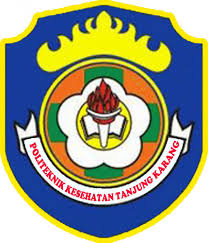 PEMERIKSAAN KANDUNGAN ZAT ADITIF BERBAHAYA PADA MAKANAN JAJANAN DI KAWASAN LUAR SEKOLAH DASAR DI KECAMATAN KEDAMAIAN KOTA BANDAR LAMPUNG TAHUN 2020Oleh:PUTRI WULANDARINIM: 1713451096TUGAS AKHIRKEMENTERIAN KESEHATAN REPUBLIK INDONESIAPOLITEKNIK KESEHATAN KEMENKES TANJUNGKARANGJURUSAN KESEHATAN LINGKUNGANTAHUN 2020PEMERIKSAAN KANDUNGAN ZAT ADITIF BERBAHAYA PADA MAKANAN JAJANAN DI KAWASAN LUAR SEKOLAH DASAR DI KECAMATAN KEDAMAIAN KOTA BANDAR LAMPUNG TAHUN 2020Laporan Tugas Akhir ini diajukan sebagai salah satu syarat menyelesaikan pendidikan pada Program Sanitasi Jurusan Kesehatan Lingkungan Politeknik Kesehatan Kemenkes TanjungkarangOleh:PUTRI WULANDARINIM: 1713451096TUGAS AKHIRKEMENTERIAN KESEHATAN REPUBLIK INDONESIAPOLITEKNIK KESEHATAN KEMENKES TANJUNGKARANGJURUSAN KESEHATAN LINGKUNGANTAHUN 2020POLITEKNIK KESEHATAN TANJUNGKARANGJURUSAN KESEHATAN LINGKUNGANLaporan Tugas AkhirPutri WulandariPemeriksaan Kandungan Zat Aditif Berbahaya Pada Makanan Jajanan Di Kawasan Luar Sekolah Dasar Di Kecamatan Kedamaian Kota Bandar Lampung Tahun 2020 xviii + 52 halaman +6  tabel +9 gambar + 5 lampiranRINGKASAN Lebih dari 90% terjadinya penyakit pada manusia oleh makanan (food borne diseases) disebabkan oleh kontaminasi mikroorganisme. BPOM mencatat di Indonesia, Produk makanan yang tidak sesuai dengan standar yang ditetapkan meningkat sekitar 35%. Sejumlah zat berbahaya yang digunakan sebagai zat aditif untuk makanan dan adanya kontaminasi mikroba pada makanan. Pada 2013 sampai 2015, laporan tentang keracunan makanan yang serius meningkat dari 48 menjadi 61 kasus di 34 provinsi (BPOM, 2015). Tujuan dari penelitian ini adalah Untuk mengidentifikasi ada tidaknya kandungan boraks, formalin, dan rhodamin b pada makanan jajanan yang dijual di kawasan luar sekolah dasar yang ada di Kecamatan Kedamaian Kota Bandar Lampung Tahun 2020. Jenis penelitian ini adalah penelitian kuantitatif, menggunakan rancangan penelitian observasional dengan pendekatan deskriptif. Teknik pengambilan sampel ini adalah Accidental Sampling.   Hasil penelitian ini yaitu dari 20 sampel makanan jajanan yang diduga mengandung Boraks, Formalin dan Rhodamin b. Terdapat 2 sampel makanan yang positif mengandung boraks dan 9 sampel makanan yang negatif mengandung boraks. Terdapat 3 sampel makanan yang positif mengandung formalin dan 2 sampel makanan yang negatif mengandung formalin. Serta 3 sampel makanan yang positif mengandung rhodamin b dan 1 sampel makanan yang negatif mengandung rhodamin b.   Adapun saran yang dapat diberikan yaitu Memperhatikan efek boraks, formalin dan rhodamin bagi kesehatan tubuh, maka untuk mempertahankan kesegaran atau kualitas makanan jajanan diperlukan temuan baru dalam membuat pengawet dan pewarna makanan yang murah, efektif, efisien dan tidak membahayakan keamanan pada bahan pangan yang semakin meningkat di kalangan masyarakat.Kata kunci		: Makanan Jajanan, Boraks, Formalin, Rhodamin bDaftar bacaan	: 9 (2002-2019)POLYTECHNIC OF HEALTH TANJUNGKARANGDEPARTMENT OF ENVIRONMENTAL HEALTHFinal Task, April 2020Putri WulandariExamination of hazardous additives in foodstuffs in areas outside primary schools in the subdistrict of Bandar Lampung city of peace in 2020 xviii + 52 pages+6  tables+9 pictures+5 attachmentSUMMARY            More than 90% of food borne diseases are caused by microorganism contamination. BPOM noted in Indonesia, food products that are not in accordance with established standards increased by around 35%. A number of harmful substances that are used as additives for food and the presence of microbial contamination in food. In 2013 to 2015, reports of serious food poisoning increased from 48 to 61 cases in 34 provinces (BPOM, 2015).	The purpose of this study was to identify whether or not the content of borax, formaldehyd, and rhodamine b in snacks sold in areas outside primary schools in the Keddam District, Bandar Lampung City in 2020. This type of research is quantitative research, using observational research designs with descriptive approach. This sampling technique is accidental sampling.	The results of this study are from 20 food samples that are thought to contain Borax, Formalin and Rhodamin b. There were 2 samples of food that were positive containing borax and 9 samples of food that were negative containing borax. There were 3 samples of food that were positive containing formalin and 2 food samples that were negative containing formalin. And 3 positive food samples containing rhodamine b and 1 negative food sample containing rhodamine b.	As for the advice that can be given, which is to pay attention to the effects of borax, formalin and rhodamine for body health, so to maintain the freshness or quality of hawker food new findings are needed in making preservatives and food coloring that are cheap, effective, efficient and do not endanger the safety of food ingredients that are increasing in the community.Keywords	: Snack food, Borax, Formaldehyd, Rhodamine bReading list	: 9 (2002-2019)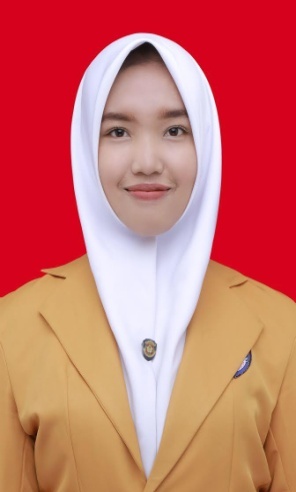 BIODATA PENULISNama				: Putri Wulandari NIM				: 1713451096Tempat/Tanggal Lahir	: Bandar Lampung, 21 Februari 1999Agama				: IslamJenis Kelamin			: PerempuanStatus Mahasiswa		: UmumAlamat				: Jalan Pulau Morotai Gang Sederhana No.47 B.LampungRiwayat Pendidikan:SD (2005-2011)		: SD Negeri 1 Jagabaya IIISMP (2011-2014)		: SMP Negeri 12 Bandar LampungSMA (2014-2017)		: SMA Perintis 2 Bandar LampungDIII (2017-2020)		:Politeknik Kesehatan Tanjung Karang  Jurusan Kesehatan LingkunganKATA PENGANTARPuji syukur kehadirat Allat SWT, karena atas rahmat dan hidayah-Nya, sehingga penyusunan laporan dengan judul “PEMERIKSAAN KANDUNGAN ZAT ADITIF BERBAHAYA PADA MAKANAN JAJANAN DI KAWASAN LUAR SEKOLAH DASAR DI KECAMATAN KEDAMAIAN KOTA BANDAR LAMPUNG TAHUN 2020 “ dapat terselesaikan.	Dalam kesempatan ini penulis ingin mengucapkan terimakasih kepada yang terhormat :Bapak Warjidin Aliyanto, SKM.,M.Kes selaku Direktur Politeknik Kesehatan Kementrian Kesehatan Tanjung Karang.Bapak Ahmad Fikri, ST, M.Si selaku Ketua Jurusan Kesehatan Lingkungan.Bapak Amrul Hasan, SKM, M.Epid selaku pembimbing utama yang telah memberikan petunjuk dan bimbingan dalam pembuatan Tugas Akhir ini.Bapak Wibowo Ady Sapta, ST., M.Kes selaku pembimbing pendamping dalam penyusunan Tugas Akhir ini.Ibu Suami Indarwati, ST.,MTA selaku penguji Laporan Tugas Akhir ini.Bapak dan Ibu Dosen Jurusan Kesehatan Lingkungan Politeknik Kesehatan Kementrian Tanjung Karang.Teman-teman di Jurusan Kesehatan Lingkungan yang telah banyak memberikan dukungan dan bantuannya dalam menyelesaikan Tugas Akhir ini.Badan Kesatuan Bangsa dan Politik Provinsi LampungPihak Puskesmas Rawat Inap Satelit Kota Bandar LampungSeluruh pihak yang membantu penyusunan Tugas Akhir iniSemoga Tugas Akhir ini dapat bermanfaat bagi kita semua dan penulis menyadari bahwa dalam penyusunan Tugas Akhir ini masih terdapat kekurangan dan memerlukan Pengkajian. Untuk itu penulis memerlukan kritik dan saran yang bersifat membangun demi sempurnanya Tugas Akhir ini. 																	Bandar Lampung, April 2020Penulis 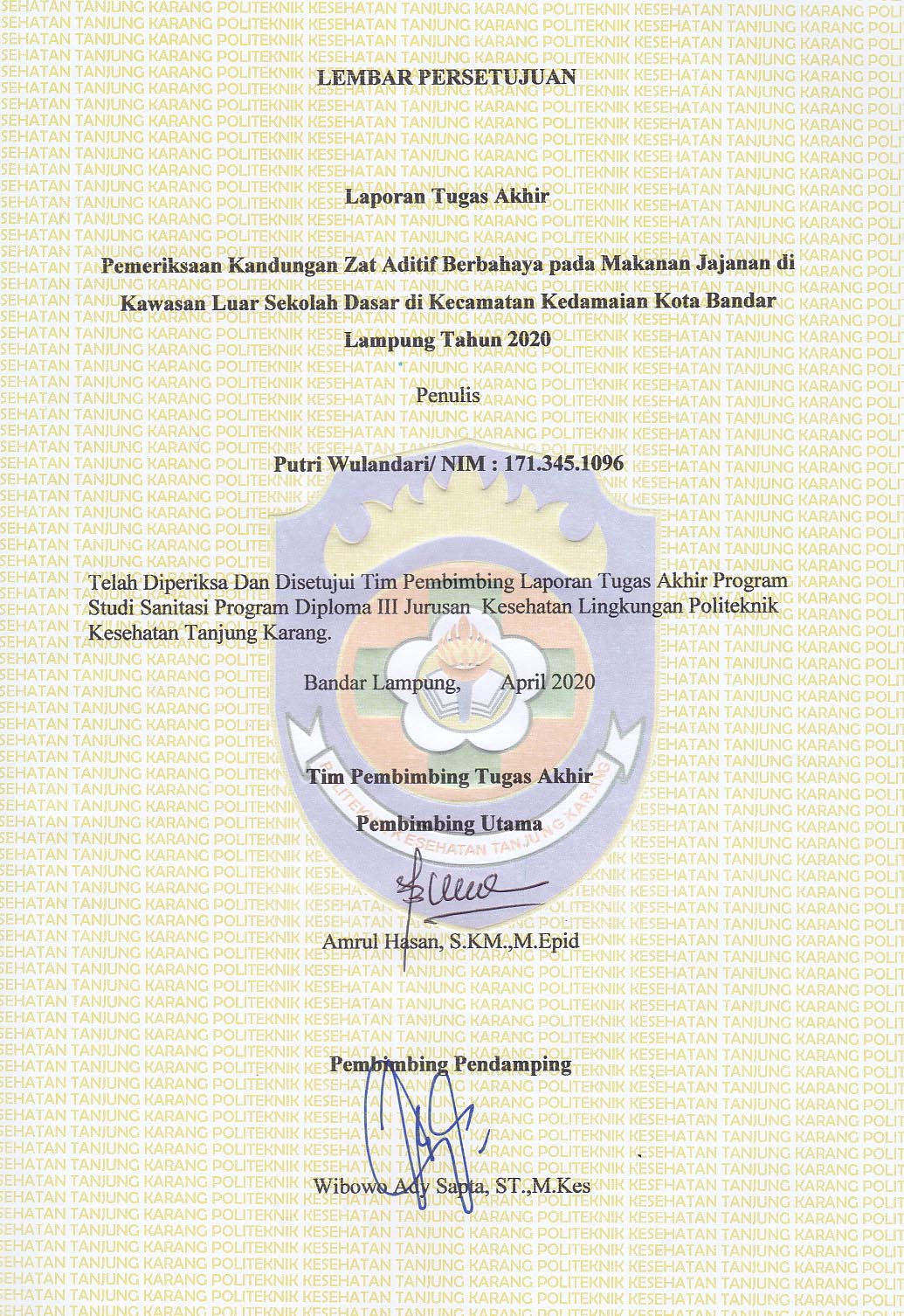  LEMBAR PERSETUJUANLaporan Tugas AkhirPEMERIKSAAN KANDUNGAN ZAT ADITIF BERBAHAYA PADA MAKANAN JAJANAN DI KAWASAN LUAR SEKOLAH DASAR DI KECAMATAN KEDAMAIAN KOTA BANDAR LAMPUNG TAHUN 2020Penulis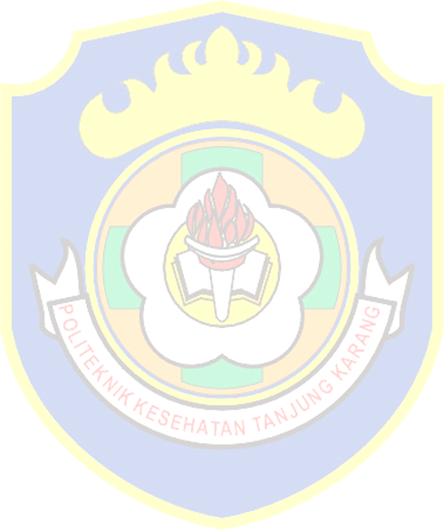 PUTRI WULANDARI /  NIM: 1713451096Telah diperiksa dan disetujui Tim Pembimbing Laporan Tugas Akhir Program Sanitasi Jurusan Kesehatan Lingkungan Politeknik Kesehatan Tanjung KarangBandar Lampung, April 2020Tim PembimbingPembimbingUtamaAmrul Hasan, SKM M.EpidPembimbing PendampingWibowo Ady Sapta, ST.,M.Kes LEMBAR PENGESAHAN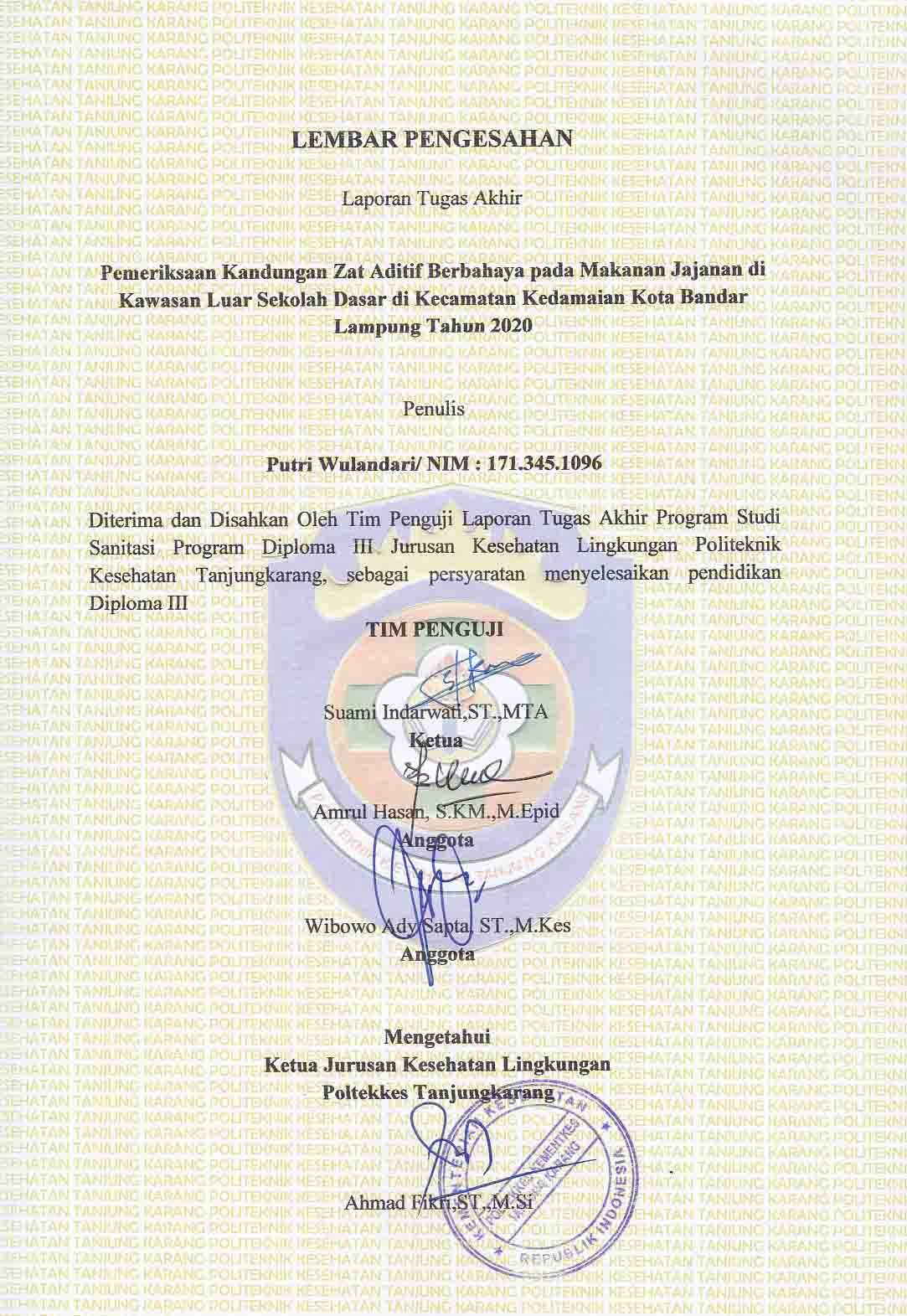 Laporan Tugas AkhirPEMERIKSAAN KANDUNGAN ZAT ADITIF BERBAHAYA PADA MAKANAN JAJANAN DI KAWASAN LUAR SEKOLAH DASAR DI KECAMATAN KEDAMAIAN KOTA BANDAR LAMPUNG TAHUN 2020PenulisPUTRI WULANDARI /  NIM: 1713451096Diterima dan disyahkan oleh Tim Penguji ujian Tugas Akhir Program Studi Sanitasi Jurusan Kesehatan Lingkungan Politeknik Kesehatan TanjungkarangTim PengujiSuami Indarwati, ST.,MTAKetuaAmrul Hasan, SKM.,M.EpidAnggotaWibowo Ady Sapta, ST.,M.KesAnggota Mengetahui,Ketua Jurusan Kesehatan LingkunganPoltekkes Kemenkes TanjungkarangAhmad Fikri ,ST.M.Si LEMBAR PERNYATAAN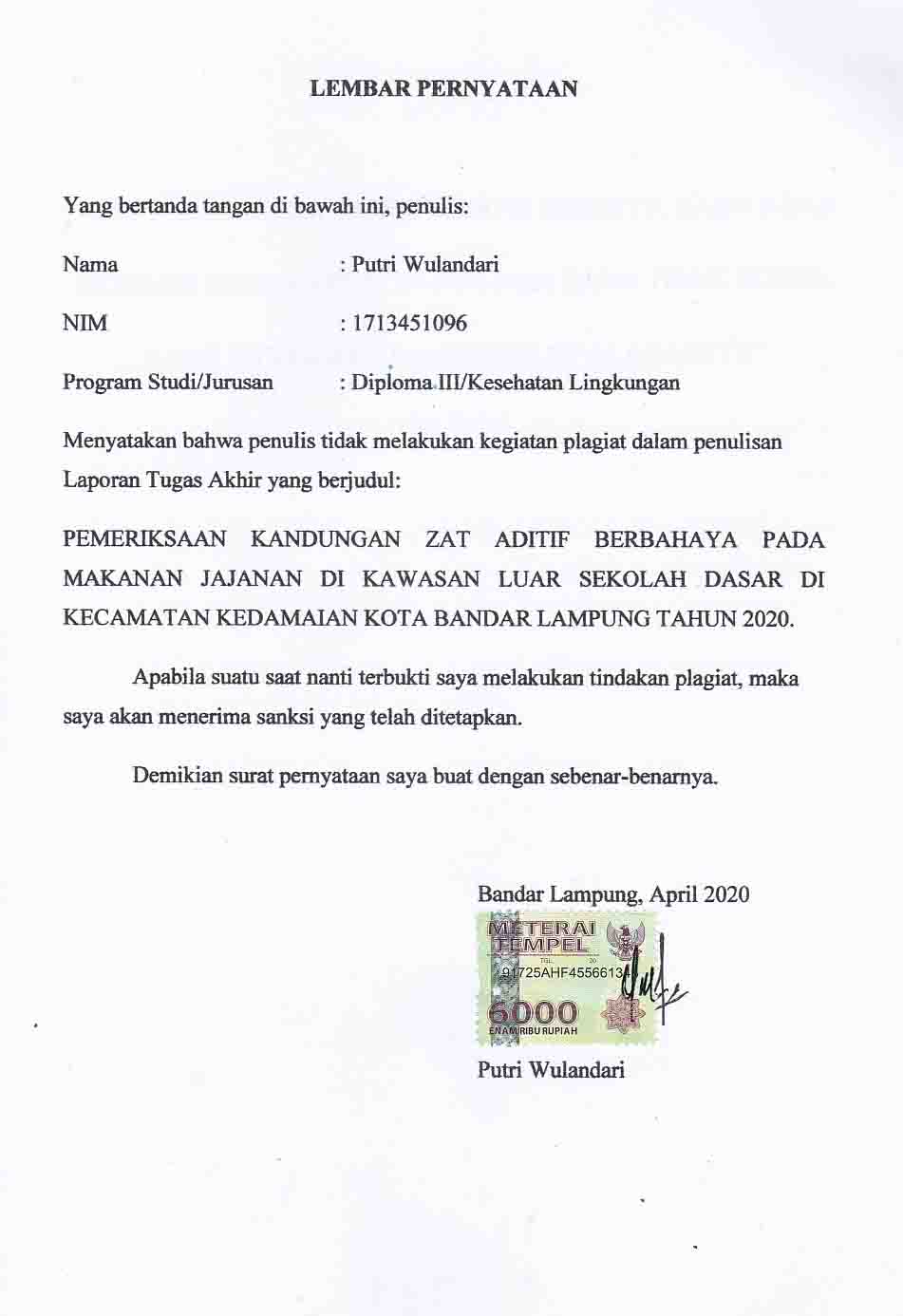 Yang bertanda tangan di bawah ini, penulis:Nama 				: Putri WulandariNIM				: 1713451096Program Studi/Jurusan 	: Diploma III/Kesehatan LingkunganMenyatakan bahwa penulis tidak melakukan kegiatan plagiat dalam penulisan Laporan Tugas Akhir yang berjudul:PEMERIKSAAN KANDUNGAN ZAT ADITIF BERBAHAYA PADA MAKANAN JAJANAN DI KAWASAN LUAR SEKOLAH DASAR DI KECAMATAN KEDAMAIAN KOTA BANDAR LAMPUNG TAHUN 2020.	 Apabila suatu saat nanti terbukti saya melakukan tindakan plagiat, maka saya akan menerima sanksi yang telah ditetapkan.	Demikian surat pernyataan saya buat dengan sebenar-benarnya.Bandar Lampung, April 2020Putri WulandariMOTTO“Jika kamu benar menginginkan sesuatu, kamu akan menemukan caranya. Namun jika kamu tidak serius, kamu hanya akan menemukan alasannya”(Jim Rohn)PERSEMBAHANSujud syukurku kupersembahkan kepadaMu ya Allah, Tuhan Yang Maha Agung dan Maha Tinggi. Atas takdirmu saya bisa menjadi pribadi yang berpikir, berilmu, beriman, dan bersabar. Semoga keberhasilan ini menjadi langkah awal  untuk menuju masa depan dalam meraih cita-citaku. Karya Tulis Ilmiah ini kupersembahkan kepada: Kedua orangtuaku atas kasih sayang yang berlimpah dari mulai saya lahir, hingga saya sudah sebesar ini. Terima kasih atas limpahan doa yang selalu mengiringiku, atas keringat yang selalu bercucur karena menyekolahkanku, terima kasih yang tak terkira untuk segala motivasi dan supportku.Terima kasih untuk kakak-kakakku yang luar biasa, Mas Nofi dan Mba Sinta yang selama ini menjadi kakak sekaligus sahabat bagi saya. Terima kasih atas semangat yang tak henti-henti untukku.Terima kasih juga yang tak terhingga untuk pembimbing utama ku, Bapak Amrul Hasan SKM.,M.Epid, pembimbing pendampingku Bapak Wibowo Ady Sapta ST.,M.Kes dan penguji ku Ibu Suami Indarwati ST.,MTA yang selalu membimbing dan memberikan saran dalam penulisan Laporan Tugas Akhir ini.Terima kasih kepada Ibu Winarti Amd.KL selaku ibu pembimbingku di Puskesmas Satelit yang selalu mendukung keberhasilan Laporan Tugas Akhir ini.Sahabat-sahabatku dari kecil hingga saat ini Ferra Fitriyani, Ahmad Abdul Aziz, Nur Rina dan Dyah Ayu Adhita yang selalu ada disaat susah senang dan sedihku. Sahabat-sahabat seperjuanganku Karina Ridwan Syah Putri, Muliasyri Aminda, Oktavia Veronica, Dewi Yuliyanti, dan Nadya Istifadah.Seseorang yang pernah mengajariku tentang arti kesabaran dan selalu menyemangatiku.Guru-guruku sejak TK hingga perguruan tinggi.Para dosen yang telah memberikan ilmu yang bermanfaat kepadaku.Almamater Politeknik Kesehatan Tanjung Karang Program Studi Kesehatan Lingkungan yang penulis cintai. Semua pihak yang telah membantu dalam penyelesaian Karya Tulis Ilmiah iniDAFTAR ISIHalamanJUDUL	iRINGKASAN 	iii	BIODATA	vKATA PENGANTAR	viLEMBAR PERSETUJUAN 	viiiLEMBAR PENGESAHAN 	ixLEMBAR PERNYATAAN 	xMOTTO	xiPERSEMBAHAN	xiiDAFTAR ISI	xivDAFTAR TABEL	xviDAFTAR GAMBAR 	xviiDAFTAR LAMPIRAN 	xviiiBAB I PENDAHULUANLatar Belakang	1Rumusan Masalah	5Tujuan Penelitian	5Manfaat Penelitian	6Ruang Lingkup	6BAB II TINJAUAN PUSTAKAHygiene Sanitasi Makanan 	7Bahan Tambahan Pangan	11Boraks	22Formalin	24Rhodamin B	27Kerangka Teori	30Kerangka Konsep 	31Definisi Operasional 	32	BAB III METODE PENELITIANJenis Penelitian	33Subjek Penelitian	33Lokasi dan Waktu Penelitian	34Pengumpulan Data 	35Pelaksanaan Penelitian 	35Pengolahan dan Analisa Data 	35BAB IV HASIL DAN PEMBAHASAN Hasil Penelitian 						37Pembahasan Penelitian 					49BAB V KESIMPULAN DAN SARANKesimpulan  							51Saran 							52DAFTAR PUSTAKALAMPIRANDAFTAR TABELNomor Tabel 								        HalamanDAFTAR GAMBARNomor gamba r							       DAFTAR LAMPIRANNomor lampiran							       BAB IPENDAHULUANLatar BelakangLebih dari 90% terjadinya penyakit pada manusia oleh makanan (food borne diseases) disebabkan oleh kontaminasi mikroorganisme, yaitu meliputi penyakit tipus, disentri, bakteri/amuba, botulism, dan intoksikasi bakteri lainnya serta hepatitis A dan tri chinellosis. BPOM mencatat di Indonesia, Produk makanan yang tidak sesuai dengan standar yang ditetapkan meningkat sekitar 35%. Sejumlah zat berbahaya yang digunakan sebagai zat aditif untuk makanan dan adanya kontaminasi mikroba pada makanan. Pada 2013 sampai 2015, laporan tentang keracunan makanan yang serius meningkat dari 48 menjadi 61 kasus di 34 provinsi (BPOM, 2015). Peraturan Menteri Kesehatan RI No. 33 Tahun 2012 tentang Bahan Tambahan Pangan menyebutkan, Bahan Tambahan Pangan yang selanjutnya disebut BTP adalah bahan yang ditambahkan kedalam pangan untuk mempengaruhi sifat atau bentuk pangan.  Peredaran makanan jajanan anak di sekolah yang tidak higienis dan memakai bahan kimia bukan untuk makanan masih marak. Ini dapat membahayakan kesehatan jutaan murid sekolah dasar sehingga pengelola sekolah perlu terlibat memperbaiki mutu jajanan di sekolah. BPOM menguji makanan jajanan anak di sekolah di 195 sekolah dasar di 18 Provinsi. Diantaranya: Jakarta, Surabaya, Semarang, Bandar Lampung, Denpasar dan Padang, jumlah makanan 861 sampel. Hasil uji menunjukkan 39,95% (344 sampel) tidak memenuhi syarat keamanan pangan.es sirup atau buah (48,19%) dan minuman ringan (62,50%) juga mengandung bahan berbahaya dan tercemar bakteri patogen. Jenis lain yang tidak memenuhi syarat adalah saus sambal (61,54%) serta kerupuk (56,25%). Dari total sampel ini, 10,45% mengandung pewarna terlarang, yakni rhodamin b, Sebagian sampel juga mengandung boraks,dan formalin, melebihi ambang batas. (Kompas, 2017)Rendahnya tingkat keamanan Pangan Jajanan Anak Sekolah (PJAS) masih menjadi permasalahan penting. Data pengawasan PJAS yang dilakukan BPOM RI Direktorat Inspeksi dan Sertifikasi Pangan bersama 26 BPOM di seluruh Indonesia menunjukkan bahwa 45% PJAS tidak memenuhi syarat karena mengandung bahan kimia berbahaya seperti Boraks, Formalin, Rhodamin b, mengandung Bahan Tambahan Pangan (BTP), seperti siklamat dan benzoat melebihi batas aman serta akibat cemaran mikrobiologi. (Sistem Keamanan Pangan Terpadu, 2009) Peredaran makanan jajanan anak di sekolah yang tidak higienis dan memakai bahan kimia untuk makanan masih marak. Keamanan pangan merupakan suatu hal yang harus diperhatikan karena dapat berdampak pada kesehatan, baik bagi anak-anak maupun orang dewasa. Menurut data dari Badan Pengawas Obat dan Makanan (BPOM), sepanjang tahun 2012, insiden keracunan akibat mengkonsumsi makanan menduduki posisi paling tinggi, yaitu 66,7%, dibandingkan dengan keracunan akibat penyebab lain, misalnya obat, kosmetika, dan lain-lain. Salah satu penyebab keracunan makanan adalah adanya cemaran kimia dalam makanan tersebut. Kasus cemaran kimia yang masih sering ditemui adalah adanya kandungan bahan-bahan berbahaya seperti Formalin, Boraks, dan Rhodamin b dalam makanan. Bahan-bahan tersebut tidak seharusnya terdapat dalam makanan karena dapat membahayakan kesehatan, namun dengan alasan untuk menekan biaya produksi dan memperpanjang masa simpan, banyak produsen yang masih menggunakan bahan-bahan tersebut. Jenis makanan yang seringkali mengandung bahan berbahaya tersebut salah satunya adalah golongan makanan jajanan terutama yang dijajakan di sekolah.Kota Bandar Lampung memiliki luas wilayah daratan 169,21 km yang terbagi ke dalam 20 Kecamatan dan 126 Kelurahan dengan populasi penduduk 1.015.910 jiwa (berdasarkan data tahun 2017). Salah satu Kecamatan yang ada di Kota Bandar Lampung adalah Kecamatan Kedamaian. Wilayah Kecamatan Kedamaian dibagi menjadi 7 Kelurahan, yaitu : Kedamaian, Bumi Kedamaian, Tanjung Agung Raya, Tanjung Baru, Kalibalau Kencana, Tanjung Raya, dan Tanjung Gading (Pemerintahan Kota Bandar Lampung). Berdasarkan data Dinas Pendidikan, Sekolah Dasar di Kecamatan Kedamaian memiliki 16 Sekolah Dasar. Yang terdiri dari: 6 Sekolah Dasar Negeri, 6 Sekolah Dasar Swasta, dan 4 Madrasah. Sekolah Dasar Negeri diantaranya : SD Negeri 1 Kalibalau Kencana, SD Negeri 1 Kedamaian, SD Negeri 2 Kedamaian, SD Negeri 1 Tanjung Agung, SD Negeri 1 Tanjung Gading, dan SD Negeri 1 Tanjung Raya. Kemudian ada Sekolah Dasar Swasta seperti: SD IT FITRAH INSANI, SD IT Insantama, SD MAWAR SARON, SD School Of Victory, SDS Wellington School, dan SD Tunas Mekar Indonesia. Sedangkan sekolah di tingkat Madrasah contohnya: MIN 10 Bandar Lampung, MI Al-Jauhar, MI Pajajaran, serta MI Islamiyah Tanjung Gading. Berdasarkan Survey yang dilakukan di kawasan Sekolah dasar yang ada di Kecamatan Kedamaian, Sekolah Dasar memiliki kantin yang terdapat di kawasan dalam dan kawasan luar sekolah. Makanan yang biasa dijual di kawasan luar sekolah dasar berjarak lebih kurang 1 meter didepan gerbang sekolahan. Makanan yang dijual diantaranya: siomay, cakwe, bakso tusuk, bakso ikan, jasuke, cimol, cilung, otak-otak,mie gulung, sosis, nugget, sate usus, sate telur, sempol ayam, tahu crispy, cireng, martabak mini, risoles cokelat,  gulali, es balon, es cincau, es potong, ice cream, es kemasan dll. Jumlah pedagang makanan di kawasan luar Sekolah Dasar pun beragam mulai dari 2 pedagang sampai dengan lebih dari 7 pedagang. Namun, untuk beberapa sekolah seperti SD Negeri 1 Kedamaian, SD Negeri 1 Tanjung Raya, SD IT FITRAH INSANI, SD IT Insantama, SD MAWAR SARON, SD School Of Victory, SDS Wellington School, SD Tunas Mekar Indonesia,MI aljauhar, dan MI Jamiatul Islamiyah  tidak memiliki kantin yang berada di kawasan luar sekolah karena masing-masing sekolah memiliki kantin didalam sekolah yang memungkinkan anak-anak sekolah tersebut untuk jajan dikantin dan mudah dijangkau serta berada dalam pengawasan pihak sekolah baik dari segi tempat jualan, kebersihan,dan kenyamanan makanan yang dijual.Penggunaan Bahan Tambahan Pangan dalam produksi makanan jajanan perlu di waspadai bersama, baik oleh produsen maupun konsumen. Dampak penggunaannya dapat berakibat positif maupun negatif terhadap kesehatan masyarakat. Penyimpangan dalam penggunaannya akan membahayakan kita bersama, khususnya generasi muda sebagai penerus pembangunan bangsa. Meskipun telah ada peraturan Perundang-Undangan yang mengatur tentang larangan penggunaan bahan kimia pada makanan, tetap saja masih banyak produsen yang menggunakan bahan tersebut. Seolah-olah para pelaku usaha tidak menghiraukan larangan mengenai penggunaan bahan kimia pada makanan, juga tidak memperdulikan resiko dan bahaya bagi para konsumennya. Sebagai konsumen kita harus lebih waspada dan berhati-hati dalam memilih makanan. Kita dituntut untuk menjadi konsumen yang cerdas dalam memilih makanan dan ikut serta dalam mengawasi peredaran dan penggunaan bahan kimia yang di campurkan pada makanan.Rumusan Masalah Berdasarkan pada latar belakang diatas permasalahan yang dapat dirumuskan yaitu: Diduga masih adanya pedagang yang menggunakan Bahan Tambahan Makanan Berbahaya sepeti: boraks, formalin, dan rhodamin b kedalam makanan/minuman yang dijual di kawasan luar sekolah dasar yang ada di Kecamatan Kedamaian Tahun 2020.Tujuan Penelitian Tujuan UmumMengidentifikasi ada tidaknya kandungan boraks, formalin, dan rhodamin b pada makanan jajanan yang dijual di kawasan luar sekolah dasar yang ada di Kecamatan Kedamaian Kota Bandar Lampung Tahun 2020.Tujuan KhususMengetahui jenis-jenis makanan yang mengandung boraks di sekolah dasar yang ada di Kecamatan Kedamaian Kota Bandar Lampung Tahun 2020.Mengetahui jenis-jenis makanan yang mengandung formalin, dan rhodamin b di sekolah dasar yang ada di Kecamatan Kedamaian Kota Bandar Lampung Tahun 2020.Mengetahui jenis-jenis makanan yang mengandung rhodamin b di sekolah dasar yang ada di Kecamatan Kedamaian Kota Bandar Lampung Tahun 2020.Manfaat PenelitianSebagai pengalaman bagi penulis dalam upaya menerapkan ilmu yang diperoleh selama mengikuti perkuliahan di Jurusan Kesehatan Lingkungan.Bagi institusi pendidikan sebagai informasi yang berguna bagi pengembangan ilmu yang akan datang. Bagi Sekolah dan orangtua agar dapat mengawasi dan mengarahkan anak-anak dalam memilih makanan jajanan.Ruang Lingkup  Ruang lingkup penelitian ini hanya sebatas untuk mengetahui jenis makanan apa saja yang mengandung boraks, formalin, dan rhodamin b yang dijual pedagang di kawasan luar Sekolah Dasar yang ada di Kecamatan Kedamaian Kota Bandar Lampung Tahun 2020.BAB IITINJAUAN PUSTAKAHigiene Sanitasi MakananHigiene dan Sanitasi MakananMakanan adalah kebutuhan pokok manusia yang dibutuhkan setiap saat dan memerlukan pengelolaan yang baik dan benar agar bermanfaat bagi tubuh. Menurut WHO, yang dimaksud makanan adalah : “Food include all substances, whether in a natural state or in a manufactured or preparedform, wich are part of human diet.” Batasan makanan tersebut tidak termasuk air, obat-obatan dan substansi-substansi yang diperlukan untuk tujuan pengobatan. Makanan merupakan sumber energi dan berbagai zat gizi untuk mendukung hidup manusia tetapi makanan juga menjadi wahana bagi penggangu kesehatan manusia, yang berupa unsur yang secara alamiah telah menjadi bagian dari makanan, maupun masuk ke dalam makanan dengan cara tertentu. Sanitasi makanan atau penyehatan makanan adalah upaya yang ditujukan untuk kebersihan dan keamanan makanan agar tidak menimbulkan bahan keracunan dan penyakit pada manusia.(Herlina, Lutfi, 2019).Higiene makanan adalah suatu usaha pencegahan penyakit yang menitikberatkan aktivitasnya pada usaha-usaha kebersihan/kesehatan dan keutuhan makanan itu sendiri (whole someness of food). Sanitasi makanan adalah salah satu usaha pencegahan yang menitik beratkan kegiatannya kepada kesehatan lingkungan tempat makanan dan minuman itu berada (food environment). Peran higiene dan sanitasi makanan sangat penting khususnya apabila telah menyangkut kepentingan orang banyak.  (Budiman, 2002).Dalam higiene makanan dikenal 5 prinsip yaitu:Pengotoran makanan (food contamination)Keracunan makanan (food infection)Pembusukan makanan (food decomposition)Pemalsuan makanan (food adulteration)Pengawetan makanan (food preservation)Sedangkan dalam sanitasi makanan dikenal 6 prinsip yaitu:Kebersihan alat-alat makananCara penyimpanan makananCara pengolahan makananKebersihan dapurKebersihan pengolahan Kesehatan individuCara penyimpanan dingin Cara pengangkutan makananCara penyajian makananFaktor-faktor yang Mempengaruhi sanitasi makanan:Faktor makanan Faktor manusiaFaktor peralatanPersyaratan makanan sehat bagi konsumenCara pengolahan makanan secara higienis (Herlina, Lutfi. 2019)Makanan JajananMakanan jajanan adalah makanan yang siap makan atau terlebih dahulu dimasak di tempat penjualan dan dijual di tempat umum, seiring dengan perkembangan zaman semakin banyak ragam dari jajanan, hampir semua jenis jajanan dapat dengan mudah ditemui di pinggir-pinggir jalan. Ada 2 jenus makanan jajanan di Indonesia yaitu makanan jajanan tradisional dan makanan jajanan non tradisonal. Makanan jajanan umumnya diolah dengan cara yang sama dengan makanan lainnya.Untuk mengelola sebuah makanan sesuai dengan tujuannya, dikenal beberapa teknik mengolah makanan yaitu:Teknik pengolahan makanan panas basah (moist heat cooking)Teknik pengolahan makanan panas basah adalah mengelola makanan dengan bantuan cairan. Cairan tersebut dapat berupa kaldu, air, susu, santan, dan bahan lainnya. Menurut Bart PH, (1981) “memasak dengan menggunakan panas basah, berarti bahan tersebut terbasahi oleh cairan pemasak dan dimatangkan olehnya”.Teknik pengolahan panas kering (dry heat cooking)Teknik pengolahan panas kering adalah mengolah makanan tanpa bantuan cairan.Persyaratan Makanan SehatSecara kualitasDilihat secara fisik segar dan baikBau, warna, dan rasanya wajarTidak ada tanda-tanda pembusukanKemasan tidak bocorTidak beracunAsli, bukan hasil pemalsuan makananNilai gizi baikTidak mengandung kuman penyakit Sesuai dengan waktu kadaluasanya.Secara kuantitasKuantitas menyangkut kecukupan dalam memenuhi kepuasan pemakainya.Jumlah volumetrisJumlah unsur penting dalam makananJumlah kaloriGangguan Kesehatan Karena Makanan	 Makanan dapat menimbulkan gangguan kesehatan karena penyakit bakteri pada makanan dan keracunan makanan. (food borne disease). Penyakit yang ditimbulkan karena bakteri dalam makanan sehingga tidak memenuhi syarat kesehatan di antaranya adalah:Kholera karena Vibrio choleraDisentri amuba karena Entamoeba hystolycaDisentri basiler karena Bacillus dysentriaeTifus abdominalis karena Salmonella/ Shigella typhiBotulisme karena Mycobacterium botuliumPolio mielitis anterior akutaListeria monositogenesFoodborne trematodesBovine spongiform encephalopathy (BSE)Dan lain-lain Food borne diseases jumlahnya relatif meningkat karena beberapa faktor penyebab antara lain:Akibat globalisasi suplai makanan.Akibat kelalaian dalam mengenal patogenitas penyakit pada wilayah geografis yang baru.Pelancong, pefungsi, dan imigran terpapar oleh bahaya food borne yang dikenal ketika bepergian.Bahan Tambahan PanganPengertian Bahan Tambahan PanganBahan Tambahan Pangan (BTP) secara umum adalah bahan yang biasanya tidak digunakan sebagai makanan dan biasanya bukan merupakan komponen khas makanan, mempunyai atau tidak mempunyai nilai gizi, yang dengan sengaja ditambahkan ke dalam makanan untuk maksud teknologi pada pembuatan, pengolahan penyiapan, perlakuan, pengepakan, pengemasan, dan penyimpanan. (Wisnu, 2006). Menurut FAO (Organisasi Pangan dan Pertanian), Bahan pangan berarti setiap substansi, baik diolah, setengah jadi ataupun mentah, yang dimaksudkan untuk konsumsi manusia, dan itu meliputi minuman, permen karet dan zat tertentu yang telah digunakan dalam pembuatan, persiapan, dan perlakuan terhadap bahan pangan tetapi tidak termasuk kosmetik atau bahan yang digunakan hanya sebagai obat. (FAO dalam Michael, 2013).Aditif makanan atau bahan tambahan makanan adalah bahan yang ditambahkan dengan sengaja ke dalam makanan dalam jumlah kecil, dengan tujuan untuk memperbaiki penampakan, cita rasa, tekstur, dan memperpanjang daya simpan. Selain itu dapat meningkatkan nilai gizi seperti protein, mineral dan vitamin. Penggunaan aditif makanan telah digunakan sejak zaman dahulu. Bahan tambahan makanan adalah bahan yang bukan secara alamiah merupakan bagian dari bahan makanan, tetapi terdapat dalam bahan makanan tersebut karena perlakuan saat pengolahan, penyimpan atau pengemasan. Agar makanan yang tersaji tersedia dalam bentuk yang lebih menarik, rasa enak, rupa dan konsistensinya baik serta awet maka sering dilakukan penambahan bahan tambahan makanan yang sering disebut zat aditif kimia. Adakalanya makanan yang tersedia tidak mempunyai bentuk yang menarik meskipun kandungan gizinya tinggi. Bahan aditif makanan ada dua, yaitu bahan aditif makanan alami danbuatan (sintetis).Food additives are substances added to food to preserve flavor or enhance its taste, appearance, or other qualities. Some additives have been used for centuries; for example, preserving food by pickling (with vinegar), salting, as with bacon, preserving sweets or using sulfur dioxide as with wines. “Tambahan Makanan merupakan substansi yang ditambahkan kedalam makanan sebagai bahan pengawet atau meningkatkan rasa makanan, tekstur, maupun menambah kualitas yang lain. Beberapa bahan tambahan makanan digunakan sejak dulu, contohnya pengawetan makanan dengan membuat asinan, penggaraman, dengan sistem bacon (pengukusan pada daging babi), pengawetan dengan membuat manisan atau menggunakan sulfur dioxida seperti pada pembuatan anggur (wine)”.( Wikipedia, 2017).Tujuan Penggunaan Bahan Tambahan PanganTujuan penggunaan bahan tambahan pangan adalah untuk dapat meningkatkan atau mempertahankan nilai gizi dan kualitas daya simpan, membuat bahan pangan lebih mudah dihidangkan, serta mempermudah preparasi bahan pangan. Pada umumnya bahan tambahan pangan dapat dibagi menjadi dua golongan besar, yaitu sebagai berikut:Bahan tambahan pangan yang ditambahkan dengan sengaja ke dalam makanan, dengan mengetahui komposisi bahan tersebut dan maksud penambahan itu dapat mempertahankan kesegaran, cita rasa, dan membantu pengolahan, sebagai contoh pengawet, pewarna, dan pengerasBahan tambahan pangan yang tidak ditambahkan dengan sengaja ditambahkan, yaitu bahan yang tidak mempunyai fungsi dalam makanan tersebut, terdapat secara tidak sengaja, baik dalam jumlah sedikit atau cukup banyak akibat perlakuan selama proses produksi,pengolahan, dan pengemasan. (Wisnu, 2006).Bahan tambahan pangan yang digunakan hanya dapat dibenarkan apabila:Dimaksudkan untuk mencapai masing-masing tujuan penggunan dalam pengolahan.Tidak digunakan untuk menyembunyikan penggunaan bahan yang salah atau yang tidak memenuhi syarat.Tidak digunakan untuk menyembunyikan cara kerja yang bertentangan dengan cara produksi yang baik untuk pangan.Tidak digunakan untuk menyembunyikan kerusakan bahan panganPenggunaan Bahan Tambahan PanganSemua bahan kimia jika digunakan secara berlebihan pada umumnya akan bersifat racun bagi hewan dan manusia. Oleh karena itu, perlu ditetapkan batas penggunaan harian (daily intake) bahan tambahan kimiawi untuk perlindungan kesehatan konsumen.Acceptable Daily Intake (ADI) Adalah suatu batasan berapa banyak konsumsi bahan tambahan makanan yang dapat diterima dan dicerna setiap hari sepanjang hayat tanpa mengalami resiko kesehatan.ADI dinyatakan dalam suatu mg bahan tambahan makan per kg berat badan. Sebagai contoh, ADI maksimum untuk β-karoten = 2,50 mg/kg, ADI untuk kunyit = 0,50 mg/kg, dan ADI untuk asam benzoat dan garam-garaman 0,5 mg/kg. Selain ADI dikenal pula istilah TMDI (Theoritical Maximum Daily Intake) dan EDI (Estimate Daily Intake).(Winarno, 2004).Macam-macam Bahan Tambahan Pangan Menurut Permenkes No.33 Tahun 2012, Jenis Bahan Tambahan Pangan yang diizinkan dalam penggolongannya yaitu :AntibuihAntibuih (Antifoaming agent) adalah bahan tambahan pangan untuk mencegah atau mengurangi pembentukan buih.Antikempal	Antikempal (Anticaking agent) adalah bahan tambahan pangan yang ditambahkan ke dalam serbuk atau granul, untuk mencegah mengempalnya produk pangan, sehingga mudah dikemas, ditranspor, dan dikonsumsi.AntioksidanAntioksidan (Antioxidant) merupakan molekul yang mampu memperlambat atau mencegah proses oksidasi molekul lain, sehingga antioksidan sebagai bahan aditif makanan adalah bahan tambahan pangan untuk mencegah atau menghambat kerusakan pangan akibat oksidasi.Bahan PengarbonasiBahan pengarbonasi (carbonating agent) adalah bahan tambahan pangan untuk membentuk karbonasi di dalam pangan. Garam PengemulsiGaram pengemulsi (emulsifying salt) adalah bahan tambahan pangan untuk mendispersikan protein dalam keju sehingga mencegah pemisahan lemak.	Gas Untuk PengemasanGas untuk kemasan (packaging gass) adalah bahan tambahan pangan berupa gas, yang dimasukkan ke dalam kemasan pangan sebelum, saat, maupun setelah kemasan diisi dengan pangan untuk mempertahankan mutu pangan dan melindungi pangan dari kerusakan. HumektanHumektan (humectant) adalah bahan tambahan pangan untuk mempertahankan kelembaban pangan. Sebuah humektan menarik dan mempertahankan kelembaban udara sekitarnya melalui penyerapan, menarik uap air ke dalam dan/atau di bawah permukaan objek.PelapisPelapis (glazing agent) adalah bahan tambahan pangan alami maupun sintetis untuk melapisi permukaan pangan sehingga mencegah kehilangan air serta memberikan efek perlindungan dan/atau penampakan mengkilap.Pemanis Pemanis (sweetener) adalah bahan tambahan pangan berupa pemanis alami dan pemanis buatan yang memberikan rasa manis pada produk pangan.Pemanis Alami adalah pemanis yang dapat ditemukan dalam bahan alam meskipun prosesnya secara sintetik ataupun fermentasi.Pemanis Buatan adalah pemanis yang diproses secara kimiawi, dan senyawa tersebut tidak berada di alam. Zat pemanis buatan biasanya digunakan untuk membantu mempertajam rasa.Pembawa Pembawa (carrier) adalah bahan tambahan pangan yang digunakan untuk memfasilitasi penanganan, aplikasi atau penggunaan bahan tambahan pangan lain atau zat gizi di dalam pangan dengan cara melarutkan, mengencerkan, mendispersikan atau memodifikasi secara fisik bahan tambahan pangan lain atau zat gizi tanpa mengubah fungsinya dan tidak mempunyai efek teknologi pada pangan.Pembentuk GelPembentuk gel (gelling agent) adalah bahan tambahan pangan untuk membentuk gel.PembuihPembuih (foaming agent) adalah bahan yang memfasilitasi pembentukan buih seperti surfaktan atau pembuat gelembung. Suatu surfaktan, ketika hadir dalam jumlah kecil, mengurangi tegangan permukaan cairan (mengurangi kerja yang diperlukan untuk membuat buih) atau meningkatkan stabilitas koloid dengan menghambat penyatuan gelembung. Sebagai bahan tambahan pangan, pembuih berguna untuk membentuk atau memelihara homogenitas dispersi fase gas dalam pangan berbentuk cair atau padat.Pengatur KeasamanPengatur keasaman (acidity regulator) adalah bahan tambahan pangan untuk mengasamkan, menetralkan dan/atau mempertahankan derajat keamanan pangan.PengawetPengawet adalah bahan tambahan pangan untuk mencegah atau menghambat fermentasi, pengasaman, penguraian, dan perusakan lainnya terhadap pangan yang disebabkan oleh mikroorganisme.PengembangPengembang (raising agent) adalah bahan tambahan pangan berupa senyawa tunggal atau campuran untuk melepaskan gas sehingga meningkatkan volume adonan.PengemulsiPengemulsi (emulsifier) adalah zat yang dapat mempertahankan dispersi lemak dalam air dan sebaliknya. Dalam konteks aditif makanan, pengemulsi adalah bahan tambahan pangan untuk membantu terbentuknya campuran yang homogen dari dua atau lebih fasa yang tidak tercampur seperti minyak dan air.PengentalBahan tambahan pangan ini berguna untuk menstabilkan atau mengentalkan makanan yang dicampur dengan air, sehingga membentuk kekentalan tertentu.PengerasPengeras (firming agent) adalah bahan tambahan pangan untuk memperkeras, atau mempertahankan jaringan buah dan sayuran, atau berinteraksi dengan bahan pembentuk gel untuk memperkuat gel.Penguat rasaPenguat rasa (flavour enhancer) adalah bahan tambahan pangan untuk memperkuat atau memodifikasi rasa dan/atau aroma yang telah ada dalam bahan pangan tanpa memberikan rasa dan/atau aroma baru.Peningkat VolumePeningkat volume (bulking agent) adalah bahan tambahan pangan untuk meningkatkan volume pangan.PenstabilPenstabil (stabiliser) adalah bahan tambahan pangan untuk menstabilkan sistem dispersi yang homogen pada pangan.Peretensi warnaPeretensi warna (colour retention agent) adalah bahan tambahan pangan yang dapat mempertahankan, menstabilkan, atau memperkuat intensitas warna pangan tanpa menimbulkan warna baru. PerisaPerisa (flavouring) adalah bahan tambahan pangan berupa preparat konsentrat dengan atau tanpa ajudan perisa (flavouring adjunct) yang digunakan untuk memberi rasa dengan pengecualian rasa asin, manis, dan asam.Perlakuan tepungPerlakuan tepung (flour treatment agent) adalah bahan tambahan pangan yang ditambahkan kepada tepung untuk memperbaiki warna, mutu adonan, dan/atau pemanggangan, termasuk bahan pengembang adonan, pemucat, dan pematang tepung.Pewarna Pewarna adalah bahan tambahan pangan berupa pewarna alami dan sintetis, yang ketika ditambahkan atau diaplikasikan pada pangan mampu memberi atau memperbaiki warna.Pewarna alami (Natural dyestuff) adalah pewarna yang dibuat melalui proses ekstraksi, isolasi, atau derivatisasi (sintesis parsial) dari tumbuhan, hewan, mineral atau sumber alami lain, termasuk pewarna identik alami.Pewarna sintetis (synthetic dyestuff) adalah pewarna yang diperoleh secara sintesis kimiawi.PropelanPropelan (propelant) adalah bahan tambahan pangan berupa gas untuk mendorong pangan keluar dari kemasan. SekuestranSekuestran (sequestrant) adalah bahan tambahan pangan yang dapat mengikat ion logam polivalen untuk membentuk kompleks sehingga meningkatkan kestabilan dan kualitas pangan.Bahan Tambahan Pangan yang tidak diizinkan Menurut Permenkes No. 33 Tahun 2012 bahan kimia yang dilarang digunakan sebagai bahan tambahan pangan sebagai berikut:Asam borat dan senyawanyaAsam salisilat dan garamnyaDietilpirokarbonatDulsinFormalinKalium bromatKalium kloratKloramfenikolMinyak nabati brominasiNitrofurazonDulkamaraKokainNitrobenzenaSinamil antranilatDihidrosafrolBiji tonkaMinyak kalamusMinyak tansiMinyak sasafrasJenis Zat Aditif MakananMono Sodium Glutamat (MSG)AspartamSiklamatOlestraLemak transButylated hydroxyanisole atau BHAPropil gallateSakarinNitrit dan nitratAcesulfame-KPewarna buatan Persyaratan Bahan Tambahan Makanan yang Dapat Digunakan.BTP dapat mempunyai atau tidak mempunyai nilai gizi, yang sengaja ditambahkan ke dalam pangan untuk tujuan teknologis pada pembuatan, pengolahan, perlakuan, pengepakan, pengemasan, penyimpanan dan pengangkutan pangan untuk mnghasilkan suatu komponen atau mempengaruhi sifat pangan tersebut, baik secara langsung atau tidak langsung.BTP tidak termasuk cemaran atau bahan yang ditambahkan ke dalam pangan untuk mempertahankan atau meningkatkan nilai gizi.BTP tidak dimaksudkan untuk dikonsumsi secara langsung dan/atau tidak diperlakukan sebagai bahan baku utama.BoraksPengertian BoraksAsam borat (NH3BO3) merupakan senyawa bor yang dikenal dengan nama boraks. Di Jawa Barat dikenal dengan nama “bleng”, di Jawa Tengah dan Jawa Timur dikenal dengan nama “pijer”. (Wisnu, 2006).Boraks ialah senyawa kimia yang begitu populer, karna senyawa kimia boraks banyak di salah gunakan sebagai pengawet makanan. Tetapi nama boraks itu sendiri sebenarnya  merujuk pada Natrium Tetraborat Na4B2O7 dan Natrium Tetraborat Pentahidrat Na4B2O7.5H2O. Karena terbentuknya kristal air / H2O mudah pada ruang. Menurut Kamus Kedokteran Dorland, boraks biasa dikenal sebagai bahan pembasa preparat farmasi, Boraks juga digunakan sebagai bahan bakterisida lemah dan astringen ringan dalam lotion.Sifat BoraksBoraks mempunyai berat molekul 381,43 dan boraks mempunyai kandungan boron sebesar 11,3%Boraks juga bersifat basa lemah dengan pH (9,15 –9,20)Boraks umumnya larut dalam airkelarutan boraks berkisar antara 62,5 g/L pada suhu 25c° dan kelarutan boraks dalam air akan meningkat dengan peningkatan suhu air tetapi boraks tidak larut dalam senyawa alkoholkegunaan BoraksBoraks sering digunakan pada produk rumah tangga, antara lain: Sebagai Pembersih karat, Pengusir serangga yang efektif, Senyawa tambahan pada pembuatan lilin, Pengawetan organisme biologis, dan Senyawa tambahan pembersih lantai.Bahaya Boraks bagi TubuhMengkonsumsi boraks dalam jumlah yang kecil tidak berdampak besar bagi tubuh manusia, tetapi jika dalam mengkonsumsi dalam skala besar bisa menyebabkan kerusakan jaringan tubuh. boraks yang dikonsumsi tubuh akan menjadi asam borat , senyawa ini yang ketika dikonsumsi dalam tubuh menyebabkan muntah, kerusakan ginjal, sakit perut dan otak.Ciri Makanan yang Mengandung BoraksCara mudah mengetahui bahan makanan yang mengandung boraks ialah dengan cara memperhatikan tampilan fisiknya, dimana bahan makanan yang mengandung boraks teksturnya menjadi sangat kenyal dan tahan lama jika disimpan dalam suhu kamar yang proses produksinya menggunakan boraks rasanya tajam, sangat gurih dan biasanya terasa getir pada lidah. Mie yang memakai boraks sebagai pengawet menjadikan tampilanya sangat mengkilat seperti dilumuri minyak, mie juga tidak lengket dan tidak mudah putus.jika di gunakan pada makanan lainya, misal: Bakso, lontong, ketupat menggunakan boraks sebagai pengawet dan pengeras. Bakso yang mengandung boraks akan berwarna putih dan tidak kecoklatan seperti menggunakan daging.jika digigit bakso akan kembali ke tekstur semula, kenyal dan keras. Demikian juga lontong, warnanya menjadi putih dan pucat serta memiliki aroma yang tajam. Selain itu, boraks juga biasa digunakan sebagai pengawet untuk kecap dan teh.FormalinPengertian FormalinSenyawa kimia formaldehida (juga disebut metanal, atau formalin), merupakan aldehida dengan rumus kimia H2CO, yang berbentuknya gas, atau cair yang dikenal sebagai formalin, atau padatan yang dikenal sebagai paraformaldehyde atau trioxane. Formaldehida awalnya disintesis oleh kimiawan Rusia Aleksandr Butlerov tahun 1859, tetapi diidentifikasi oleh Hoffman tahun 1867.Pada umumnya, formaldehida terbentuk akibat reaksi oksidasi katalitik pada metanol. Oleh sebab itu, formaldehida bisa dihasilkan dari pembakaran bahan yang mengandung karbon dan terkandung dalam asap pada kebakaran hutan, knalpot mobil, dan asap tembakau. Dalam atmosfer bumi, formaldehida dihasilkan dari aksi cahaya matahari dan oksigen terhadap metana dan hidrokarbon lain yang ada di atmosfer. Formaldehida dalam kadar kecil sekali juga dihasilkan sebagai metabolit kebanyakan organisme, termasuk manusia. (Wisnu, 2006).Sifat FormalinMeskipun dalam udara bebas formaldehida berada dalam wujud gas, tetapi bisa larut dalam air (biasanya dijual dalam kadar larutan 37% menggunakan merk dagang formalin atau formol). Dalam air, formaldehida mengalami polimerisasi dan sedikit sekali yang ada dalam bentuk monomer H2CO. Umumnya, larutan ini mengandung beberapa persen metanol untuk membatasi polimerisasinya. Formalin adalah larutan formaldehida dalam air, dengan kadar antara 10%-40%.Meskipun formaldehida menampilkan sifat kimiawi seperti pada umumnya aldehida, senyawa ini lebih reaktif daripada aldehida lainnya.Formaldehida merupakan elektrofil, bisa dipakai dalam reaksi substitusi aromatik elektrofilik dan sanyawa aromatik serta bisa mengalami reaksi adisi elektrofilik dan alkena. Dalam keberadaan katalis basa, formaldehida bisa mengalami reaksi Cannizzaro, menghasilkan asam format dan metanol.Formaldehida bisa membentuk trimer siklik, 1,3,5-trioksana atau polimer linier polioksimetilena. Formasi zat ini menjadikan sifat-sifat gas formaldehida berbeda dari sifat gas ideal, terutama pada tekanan tinggi atau udara dingin. Formaldehida bisa dioksidasi oleh oksigen atmosfer menjadi asam format, karena itu larutan formaldehida harus ditutup serta diisolasi supaya tidak kemasukan udara.Kegunaan FormalinSebagai Pengawet mayat, Pembasmi lalat dan serangga pengganggu lainnya, Bahan pembuatan sutra sintetis, zat pewarna, cermin, kaca, Pengeras lapisan gelatin dan kertas dalam dunia fotografi, Bahan pembuatan pupuk dalam bentuk urea, Bahan untuk pembuatan produk parfum, Bahan pengawet produk kosmetika dan pengeras kuku, dan sebagai Pencegah korosi untuk sumur minyak.Dalam konsentrasi yang sangat kecil (kurang dari 1%), Formalin digunakan sebagai pengawet untuk berbagai barang konsumen seperti pembersih barang rumah tangga, cairan pencuci piring, pelembut kulit, perawatan sepatu, shampoo mobil, lilin, pasta gigi, dan pembersih karpet.Bahaya Formalin bagi TubuhKarena resin formaldehida dipakai dalam bahan konstruksi seperti kayu lapis/tripleks, karpet, dan busa semprot dan isolasi, serta karena resin ini melepaskan formaldehida pelan-pelan, formaldehida merupakan salah satu polutan dalam ruangan yang sering ditemukan. Apabila kadar di udara lebih dari 0,1 mg/kg, formaldehida yang terhisap bisa menyebabkan iritasi kepala dan membran mukosa, yang menyebabkan keluarnya air mata, pusing, teggorokan serasa terbakar, serta kegerahan.  Jika terpapar formaldehida dalam jumlah banyak, misalnya terminum, bisa menyebabkan kematian. Dalam tubuh manusia, formaldehida dikonversi menjadi asam format yang meningkatkan keasaman darah, tarikan napas menjadi pendek dan sering, hipotermia, juga koma, atau sampai kepada kematiannya. Di dalam tubuh, formaldehida bisa menimbulkan terikatnya DNA oleh protein, sehingga mengganggu ekspresi genetik yang normal. Binatang percobaan yang menghisap formaldehida terus-terusan terserang kanker dalam hidung dan tenggorokannya, sama juga dengan yang dialami oleh para pegawai pemotongan papan artikel. Tapi, ada studi yang menunjukkan apabila formaldehida dalam kadar yang lebih sedikit, seperti yang digunakan dalam bangunan, tidak menimbulkan pengaruh karsinogenik terhadap makhluk hidup yang terpapar zat tersebutCiri-ciri Makanan yang Mengandung FormalinMelalui sejumlah survei dan pemeriksaan laboratorium, ditemukan sejumlah produk pangan yang menggunakan formalin sebagai pengawet. Praktik yang salah seperti ini dilakukan oleh produsen atau pengelola pangan yang tidak bertanggung jawab. Beberapa contoh prduk yang sering diketahui mengandung formalin misalnya:Ikan segar : Ikan basah yang warnanya putih bersih, kenyal, insangnya berwarna merah tua (bukan merah segar), awet sampai beberapa hari dan tidak mudah busuk.Ayam potong : Ayam yang sudah dipotong berwarna putih bersih, awet dan tidak mudah busuk.Mie basah : Mie basah yang awet sampai beberapa hari dan tidak mudah basi dibandingkan dengan yang tidak mengandung formalin.Tahu : Tahu yang bentuknya sangat bagus, kenyal, tidak mudah hancur awet beberapa hari dan tidak mudah basi.Rhodamin bPengertian Rhodamin bRhodamin B adalah salah satu zat pewarna sintetis yang biasa digunakan pada industri tekstil dan kertas . Zat ini ditetapkan sebagai zat yang dilarang penggunaannya pada makanan melalui Peraturan Menteri Kesehatan No. 33 tahun 2012. Namun penggunaan Rhodamin dalam makanan masih terdapat di lapangan. Rhodamin B juga biasa digunakan sebagai reagen di laboratorium untuk pengujian antimon, kobal, niobium, emas, mangan, air raksa, tantalum, talium dan tungsten. Produsen menggunakan rhodamin B sebagai bahan pewarna pada produk mereka untuk menarik konsumen. Mereka enggan menggunakan bahan pewarna yang selayaknya digunakan pada makanan dan kosmetik karena harganya yang mahal.Rhodamin b berbentuk serbuk kristal, berwarna hijau atau ungu kemerahan, tidak berbau, dan dalam larutan akan berwarna merah terang berpendar atau berfluorosensi.Sifat Rhodamin bRhodamin b bersifat Karsinogenik yang artinya bersifat mengendap dan merusak terutama pada bagian organ paru-paru atau paparan bahan yang dapat memicu kanker.Kegunaan Rhodamin bSebagai zat pewarna sintetis yang biasa digunakan pada industri tekstil dan kertas, sebagai reagen di laboratorium untuk pengujian antimon, kobal, niobium, emas, mangan, air raksa, tantalum, talium dan tungsten.Bahaya Rhodamin bRhodamin b berbahaya bagi kesehatan manusia karena sifat kimia dan kandungan logam beratnya. Rhodamin b mengandung senyawa Klorin (Cl), senyawa klorin merupakan senyawa halogen yang berbahaya dan reaktif. Jika tertelan, maka senyawa ini akan berusaha mencapai kestabilan dalam tubuh dengan cara mengikat senyawa lain dalam tubuh, hal inilah yang bersifat racun bagi tubuh. Selain itu, rhodamin b bersifat radikal sehingga dapat berkaitan dengan protein, lemak, dan DNA dalam tubuh. Konsumsi rhodamin b dalam jangka panjang dapat terakumulasi di dalam tubuh dan dapat menyebabkan gejala pembesaran hati dan ginjal, gangguan fungi hati, ganggunan fisiologis tubuh, atau bahkan bisa menyebabkan timbulnya kanker hati. Ciri-ciri Makanan yang Mengandung Rhodamin bWarna kelihatan cerah (berwarna-warni), sehingga tampak menarik.Ada sedikit rasa pahit (terutama pada sirop atau limun).Muncul rasa gatal di tenggorokan setelah mengonsumsinya.Baunya tidak alami sesuai makanannyaHarganya Murah seperti saus yang dijual Rp. 800 per botolAda gumpalan warna pada produkKerangka Teori Berdasarkan  Permenkes No. 33 Tahun 2012 Tentang Bahan Tambahan Makanan. Maka disusun kerangka teori sebagai berikut:Sumber: Permenkes No. 33 Tahun 2012Kerangka KonsepH. Definisi OperasionalBAB IIIMETODE PENELITIANRencana PenelitianJenis penelitian yang digunakan pada penelitian ini merupakan penelitian deskriptif. Penelitian deskriptif didefinisikan suatu penelitian yang dilakukan untuk mendeskripsikan atau menggambarkan suatu fenomena yang terjadi di dalam masyarakat (Notoadmodjo, 2010). Deskriptif kuantitatif adalah penelitian yang dilakukan dengan tujuan untuk membuat gambaran atau deskripsi suatu keadaan secara objektif. Metode ini digunakan untuk memecahkan atau menjawab permasalahan yang sedang dihadapi pada situasi sekarang atau yang sedang terjadi dengan data yang berbentuk angka atau data yang digunakan. (Notoadmodjo, 2010)Subjek PenelitianPopulasiPopulasi adalah keseluruhan objek penelitian atau objek yang akan diteliti (Notoatmodjo, 2010). Populasi penelitian ini adalah 16 sekolah dasar yang ada di Kecamatan Kedamaian Kota Bandar Lampung.Sampel Sampel adalah sebagian atau wakil dari populasi yang diteliti (Notoatmodjo, 2010). Sampel dalam penelitian ini diambil dari seluruh makanan jajanan yang diduga mengandung boraks, formalin, dan rhodamin b yang dijual pedagang disekitar kawasan luar Sekolah Dasar di Kecamatan Kedamaian. Jumlah sampel yang diambil sebanyak 5 Sekolah dasar dan 20 sampel makanan. Pengambilan sampel dilakukan dengan cara membeli makanan langsung dari pedagang yang berjualan di kawasan luar Sekolah Dasar di Kecamatan KedamaianCara Pengambilan SampelSampel akan dibeli ke masing-masing pedagangSetiap sampel yang dibeli akan diberikan label nama penjual, jenis makanan, waktu dan tanggal.Kemudian sampel akan dibawa ke Laboraturium Puskesmas Satelit. Lalu masing-masing sampel di periksa menggunakan Photometer ZE-200 lalu akan terlihat hasilnya, barulah mendata makanan apa saja yang mengandung Boraks, Formalin, dan Rhodamin bLokasi dan Waktu PenelitianLokasi PenelitianLokasi penelitian yang dijadikan objek penelitian adalah di kawasan luar Sekolah Dasar di Kecamatan Kedamaian Kota Bandar Lampung dan di Laboraturium Puskesmas Satelit.Waktu PenelitianPenelitian ini akan dilakukan bulan Maret-April 2020.Pengumpulan DataData PrimerData Primer diperoleh dengan cara membeli sampel makanan jajanan dari pedagang di kawasan luar Sekolah Dasar di Kecamatan Kedamaian secara langsung, kemudian akan diteliti di Laboraturium Puskesmas Satelit untuk memeriksa keberadaan Boraks, Formalin, dan Rhodamin b dalam makanan jajanan. Data SekunderData Sekunder adalah data yang diperoleh dari Dinas Pendidikan Kota Bandar Lampung yang berupa data jumlah sekolah dan nama-nama sekolah Dasar yang ada di Kecamatan Kedamaian Kota Bandar Lampung.Pelaksaan PenelitianTeknik SamplingDalam penelitian ini menggunakan teknik Accidental Sampling. Accidental Sampling merupakan pengambilan sampel dengan mengambil responden yang kebetulan ada disuatu tempat yang sesuai dengan tempat penelitian (Notoatmodjo, 2010). Sehingga dalam teknik ini peneliti mengambil responden yang sedang berjualan di Kawasan luar Sekolah Dasar yang ada di Kecamatan Kedamaian pada saat penelitian berlangsung. Pemeriksaan SampelPemeriksaan sampel dilakukan secara kuantitatif di Laboraturium Puskesmas Satelit dengan alat, bahan, dan prosedur kerja. Serta menggunakan Photometer ZE-200.Pengolahan dan Analisa DataPengolahan data secara manual dengan cara:Coding yaitu melakukan pengkodean pada aspek yang diteliti agar tidak terjadi kekeliruanEditing yaitu pengecekan kembali data-data yang diperoleh untuk membuktikan keakuratan data tersebut sehingga sesuai dengan keadaanyang sebenarnya.Tabulating yaitu mengelompokkan data-data yang diperoleh dan mengelompokkannya dalam bentuk tabel.Analisa DataData yang telah diolah kemudian dianalisa dan dibandingkan sesuai standar Permenkes RI No. 33 Tahun 2012 yang menyatakan bahwa salah satu Bahan Tambahan Makanan yang dilarang digunakan dalam makanan adalah Boraks, Formalin, dan Rhodamin b kemudian akan dijelaskan dalam bentuk narasi.BAB IVHASIL DAN PEMBAHASANHasilGambaran Umum Lokasi PenelitianLetak Geografi/ Luas KecamatanBerdasarkan Peraturan Daerah Kota Bandar Lampung Nomor 04 Tahun 2012, tentang Penataan dan Pembentukan Kelurahan dan Kecamatan, letak geografis dan wilayah administratif Kecamatan Kedamaian berasal dari sebagian wilayah geografis dan administratif Kecamatan Tanjung Karang Timur dan Kecamatan Sukabumi dengan batas-batas sebagai berikut: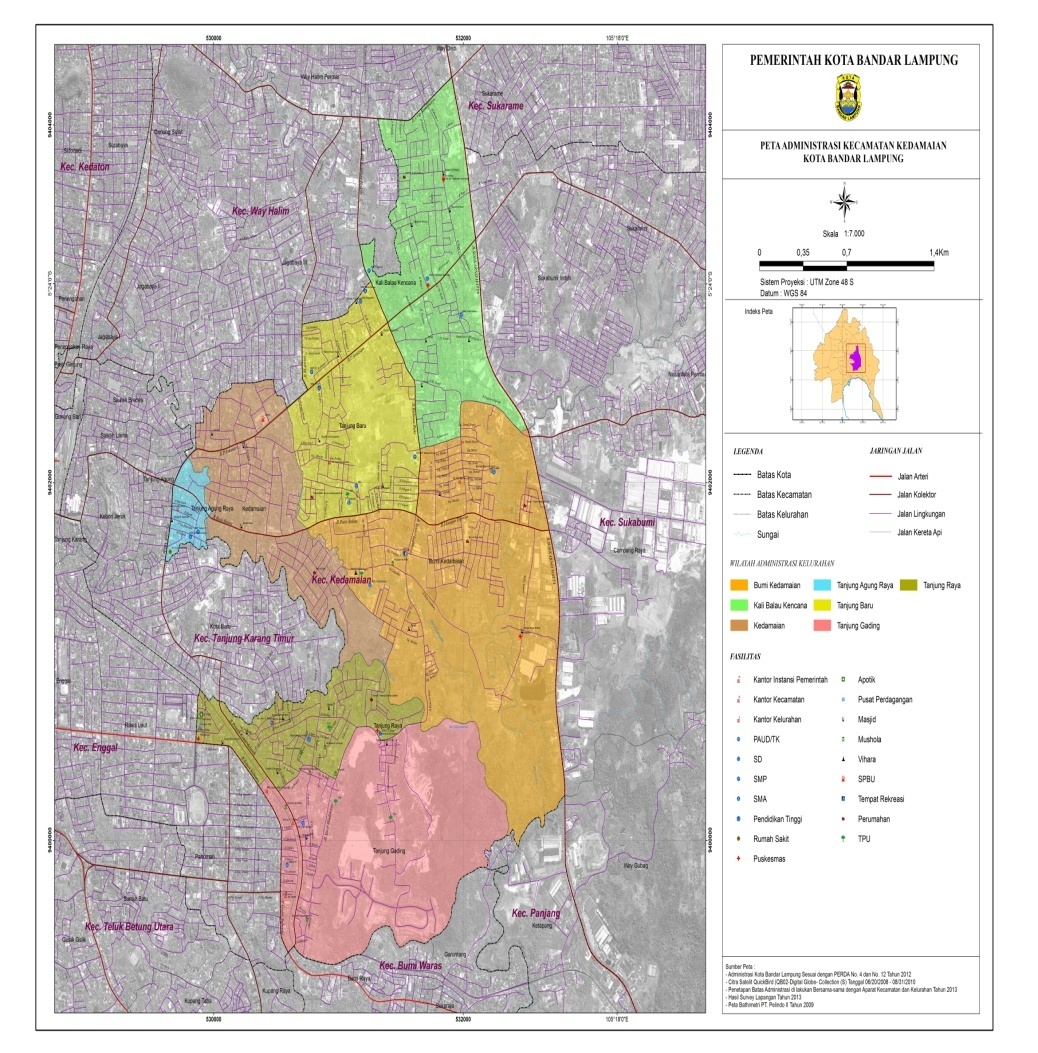 Sebelah Utara berbatasan dengan Kecamatan Way Halim dan Kecamatan SukarameSebelah Selatan berbatasan dengan Kecamatan Bumi Waras dan Kecamatan EnggalSebelah Timur berbatasan dengan Kecamatan Sukabumi Sebelah Barat berbatasan dengan Kecamatan Tanjung Karang Timur.TopografiKecamatan Kedamaian sebagian besar adalah daerah dataran dan sebagian kecil merupakan daerah pegunungan.Administrasi Pemerintahan Pemerintahan Kecamatan Kedamaian terbentuk berdasarkan Perda Kota Bandar Lampung No.04 Tahun 2012. Wilayah Kecamatan Kedamaian terbagi menjadi 7 Keluruhan yaitu: Kelurahan Kedamaian, Kelurahan Bumi Kedamaian, Keluruhan Tanjung Agung Raya, Keluruhan Tanjung Baru, Keluruhan Kali Balau Kencana, Kelurahan Tanjung Raya, serta Keluruhan Tanjung Gading. Adapun pusat pemerintahan Kecamatan Kedamaian berada di Keluruhan Kedamaian. Gambaran Wilayah Demografis Untuk gambaran wilayah demografis yang terdapat di wilayah Kecamatan Kedamaian Kota Bandar Lampung Tahun 2018 dapat dilihat pada tabel berikut.	             Data jumlah penduduk, jumlah KK, jumlah rumah dan luas wilayah di Kecamatan Kedamaian Kota Bandar Lampung Tahun 2018	.Tabel 1Jumlah Penduduk, Jumlah KK, Jumlah Rumah Dan Luas Wilayah di Kecamatan Kedamaian Kota Bandar Lampung Tahun 2018Sumber: Badan Pusat Statistik Kota Bandar Lampung   Berdasarkan tabel diatas, diketahui bahwa dari 7 Kelurahan yang ada di Kecamatan Kedamaian, Kelurahan Kedamaian merupakan Kelurahan yang mempunyai jumlah penduduk yang tertinggi. Dan Kelurahan yang jumlah penduduk nya terendah di Kecamatan Kedamaian yaitu Kelurahan Tanjung Agung Raya. Kelurahan dengan jumlah rumah tertinggi berada di Kelurahan Tanjung Raya dan Kelurahan yang jumlah rumah nya terendah berada di Kelurahan Kedamaian. Kelurahan dengan jumlah KK tertinggi berada di Kelurahan Kali Balau Kencana dan Kelurahan dengan jumlah KK terendah berada di Kelurahan Tanjung Agung Raya. Dan luas wilayah terbesar berada di Kelurahan Tanjung Gading dan Kelurahan dengan luas wilayah terendah berada di Kelurahan Kedamaian. Data Jumlah penduduk menurut pekerjaan di Kecamatan Kedamaian Kota Bandar Lampung Tahun 2018.Tabel 2 Jumlah Penduduk Menurut Pekerjaan di Kecamatan Kedamaian Kota Bandar Lampung Tahun 2018.Sumber: Badan Pusat Statistik Kota Bandar Lampung 	 Berdasarkan tabel diatas, diketahui bahwa sebagian besar penduduk di Kecamatan Kedamaian bermata pencaharian sebagai buruh dan sebagian kecil penduduk di Kecamatan Kedamaian bermata pencaharian sebagai TNI/Polri.Sarana dan PrasaranaPendidikan Untuk sarana pendidikan yang terdapat di wilayah Kecamatan Kedamaian Kota Bandar Lampung Tahun 2018 dapat dilihat pada tabel berikut.	 Data jumlah sarana pendidikan di Kecamatan Kedamaian Kota Bandar Lampung Tahun 2018.Tabel 3 Jumlah Sarana Pendidikan di Kecamatan Kedamaian Kota Bandar Lampung Tahun 2018Sumber: UPTD Pendidikan Kecamatan Kedamaian 		 Berdasarkan tabel diatas, diketahui bahwa jumlah sarana pendidikan di Kecamatan Kedamaian yang sebagian besar TK dan sebagian kecil SLTP.Agama Untuk sarana ibadah yang terdapat di wilayah Kecamatan Kedamaian Kota Bandar Lampung Tahun 2018 dapat dilihat pada tabel berikut:	Data jumlah sarana ibadah di Kecamatan Kedamaian Kota Bandar Lampung Tahun 2018.Tabel 4Jumlah Sarana Ibadah di Kecamatan Kedamaian Kota Bandar Lampung Tahun 2018Sumber: Kantor Urusan Agama Kecamatan Kedamaiann 	 Berdasarkan tabel diatas, diketahui bahwa jumlah sarana ibadah di Kecamatan Kedamaian Kota Bandar Lampung yang tertinggi yaitu Mushola dan tidak ada sarana ibadah seperti Vihara, Gereja, dan Pura di Kecamatan Kedamaian Kota Bandar Lampung.Sarana pelayanan kesehatan Untuk sarana pelayanan kesehatan yang terdapat di wilayah Kecamatan Kedamaian Kota Bandar Lampung Tahun 2018 dapat dilihat pada tabel berikut.	 Data sarana pelayanan kesehatan di wilayah Kecamatan Kedamaian Kota Bandar Lampung Tahun 2018Tabel 5Sarana Pelayanan Kesehatan di Wilayah Kecamatan Kedamaian Kota Bandar Lampung Tahun 2018Sumber: Puskesmas di Kecamatan Kedamaian	  Berdasarkan tabel diatas, diketahui bahwa sarana kesehatan di Kecamatan Kedamaian Kota Bandar Lampung yang terbanyak yaitu Posyandu dan sarana kesehatan yang terendah yaitu Puskesmas Induk dan Rumah sakit.Hasil Penelitian  Penelitian ini dilakukan di Laboraturium Puskesmas Satelit Kota Bandar Lampung, sampel diambil dari makanan yang dijual pedagang di kawasan luar sekolah dasar di Kecamatan Kedamaian Kota Bandar Lampung dengan cara membeli makanan yang dijual pedagang di kawasan luar sekolah dasar yang diduga mengandung boraks, formalin, dan rhodamin b lalu dibawa ke laboraturium puskesmas satelit menggunakan wadah berupa termos yang berisi es batu agar meminimalisir terjadinya kontaminasi pada sampel makanan yang akan diperiksa. Lalu peneliti melakukan pemeriksaan sampel menggunakan photometer ZE-200 dengan prosedur kerja yang sebagaimana mestinya. Kemudian hasil dari pemeriksaan kandungan boraks, formalin, dan rhodamin b ini dapat disajikan dalam tabel sebagai berikut: Tabel 6Hasil Pemeriksaan Makanan Jajanan di Kawasan Luar Sekolah Dasar di Kecamatan Kedamaian Kota Bandar Lampung Tahun 2020Sumber: Hasil Pemeriksaan Makanan Jajanan di laboraturium Puskesmas Satelit Kota Bandar Lampung Tahun 2020	 Berdasarkan tabel diatas, dapat disimpulkan bahwa dalam pemeriksaan makanan jajanan di kawasan luar sekolah dasar di Kecamatan Kedamaian Kota Bandar Lampung, hanya 5 sekolah dasar yang dijadikan tempat penelitian diantaranya yaitu: SD Negeri 1 Tanjung Agung, SD Negeri 1 Tanjung Gading, SD Negeri 2 Kedamaian, SD Negeri 1 Kali Balau Kencana, dan MIN 10 Bandar Lampung. Dalam pemeriksaan makanan jajanan ini ditemukan 2 sampel makanan yang positif mengandung boraks yaitu pada bakso tusuk dengan kandungan boraks sebesar 81,6 mg/l serta pada siomay dengan kandungan boraks sebesar 100,3 mg/l. Ciri-ciri makanan yang mengandung boraks yaitu warnanya putih dan tidak kecoklatan seperti menggunakan daging, jika digigit bakso/siomay tersebut akan kembali ke tekstur semula, teksturnya kenyal dan keras, rasa sangat gurih,memantul bila dijatuhkan serta terasa getir pada lidah. Ditemukan 3 sampel makanan yang positif mengandung formalin pada mie gulung dengan kandungan formalin sebesar 6,1 mg/l, pada tahu crispy dengan kandungan formalin sebesar 5,6 mg/l serta pada bakso ikan dengan kandungan boraks sebesar 3,1 mg/l. Ciri-ciri makanan yang mengandung formalin yaitu pada mie akan awet sampai beberapa hari dan tidak mudah basi dibandingkan dengan yang tidak mengandung formalin, pada tahu bentuknya sangat bagus, kenyal, dan tidak mudah hancur, awet beberapa hari dan tidak mudah basi, pada bakso teksturnya kenyal, tidak mudah hancur, tak lengket, dan lalat enggan hinggap. Serta ditemukan 3 sampel makanan yang positif mengandung rhodamin b pada gulali dengan kandungan rhodamin b sebesar 49,2 mg/l, pada nugget bintang dengan kandungan rhodamin b sebesar 50,8 mg/l serta pada nugget panjang dengan kandungan rhodamin b sebesar 20,7 mg/l. Ciri-ciri makanan yang mengandung rhodamin b yaitu pada makanan warnya akan kelihatan cerah (berwarna-warni) sehingga tampak menarik, baunya tidak alami sesuai makanannya,serta ada gumpalan warna pada makanan. Keterbatasan PenelitianPenelitian ini tidak luput dari hal-hal yang tidak diharapkan pada saat penelitian, namun peneliti berusaha seminimalisir mungkin dalam pelaksaan penelitian, sehingga keterbatasan penelitian ini dapat diatasi. Adapun kendala dalam penelitian ini yaitu:Dalam penelitian ini, peneliti membutuhkan biaya yang tidak sedikit sebab tidak dapat mengambil sampel dalam jumlah yang diperlukan. Untuk pengambilan sampel harus membeli sebanyak satu porsi makanan persampel. Penelitian ini dilakukan pada saat terjadinya wabah covid-19 sehingga peneliti kekurangan data dalam observasi dan wawancara pedagang karena sekolah diliburkan maka penjual pun tidak berjualan di kawasan sekolah dasar.Penelitian ini harus cepat dilakukan karena untuk meminimalisir terjadinya kontaminasi pada sampel makanan yang diperiksa maka pewadahan sampel harus menggunakan termos yang didalamnya berisi es batu.Pembahasan Berdasarkan hasil penelitian boraks, makanan jajanan anak sekolah terkadang tidak memenuhi syarat keamanan, karena penggunaan bahan tambahan  berbahaya. Hal ini terjadi karena kurangnya pengetahuan penjual makanan jajanan tentang bahan tambahan terlarang. Disamping itu para pedagang terkadang menggunakan zat berbahaya seperti boraks pada makanan yang dijualnya membuat makanan tersebut menjadi kenyal, awet, dan tahan lama dengan harga yg murah. Dalam pemeriksaan boraks ini, waktu yang diperlukan untuk menunggu munculnya hasil pemeriksaan yaitu berkisar antara 5-10 detik. Menurut Ali Tahun 2013, dalam penelitiannya masalah penggunaan boraks pada makanan tidak hanya terjadi di Indonesia, tetapi terjadi dibeberapa negara berkembang untuk menjaga kesegaran makanan yang dijual. Kurangnya pengetahuan, kesadaran hidup sehat, dan kurangnya kontrol dari pemerintah menjadi penyebab utama masalah ini. Berdasarkan hasil penelitian formalin, masih adanya penggunaan formalin pada makanan jajanan anak sekolah yang ditambahkan pedagang karena alasan ekonomi agar pedagang tidak mengalami kerugian bila barang dagangan mereka tidak habis terjual dalam sehari serta mudahnya mendapatkan formalin dimana-mana. Dalam pemeriksaan formalin ini, waktu yang diperlukan untuk menunggu munculnya hasil pemeriksaan yaitu berkisar antara 5-10 detik.Menurut BPOM RI Tahun 2006, Deteksi formalin pada produk pangan atau makanan secara kualitatif dan kuantitatif secara akurat dapat dilakukan di laboraturium dengan menggunakan pereaksi kimia. Untuk mengenali adanya Pembahasan Berdasarkan hasil penelitian boraks, makanan jajanan anak sekolah terkadang tidak memenuhi syarat keamanan, karena penggunaan bahan tambahan  berbahaya. Hal ini terjadi karena kurangnya pengetahuan penjual makanan jajanan tentang bahan tambahan terlarang. Disamping itu para pedagang terkadang menggunakan zat berbahaya seperti boraks pada makanan yang dijualnya membuat makanan tersebut menjadi kenyal, awet, dan tahan lama dengan harga yg murah. Dalam pemeriksaan boraks ini, waktu yang diperlukan untuk menunggu munculnya hasil pemeriksaan yaitu berkisar antara 5-10 detik. Menurut Ali Tahun 2013, dalam penelitiannya masalah penggunaan boraks pada makanan tidak hanya terjadi di Indonesia, tetapi terjadi dibeberapa negara berkembang untuk menjaga kesegaran makanan yang dijual. Kurangnya pengetahuan, kesadaran hidup sehat, dan kurangnya kontrol dari pemerintah menjadi penyebab utama masalah ini. Berdasarkan hasil penelitian formalin, masih adanya penggunaan formalin pada makanan jajanan anak sekolah yang ditambahkan pedagang karena alasan ekonomi agar pedagang tidak mengalami kerugian bila barang dagangan mereka tidak habis terjual dalam sehari serta mudahnya mendapatkan formalin dimana-mana. Dalam pemeriksaan formalin ini, waktu yang diperlukan untuk menunggu munculnya hasil pemeriksaan yaitu berkisar antara 5-10 detik.Menurut BPOM RI Tahun 2006, Deteksi formalin pada produk pangan atau makanan secara kualitatif dan kuantitatif secara akurat dapat dilakukan di laboraturium dengan menggunakan pereaksi kimia. Untuk mengenali adanyaformalin sebagai pengawet pada produk pangan dapat dilihat ciri-ciri produknya seperti pada tahu: tidak rusak sampai 3 hari pada suhu kamar dan bertahan lebih dari 15 hari pada suhu lemari es, tahu terlampau keras namun tidak padat, bau agak menyengat, dan adanya bau formalin. Kandungan formalin seberapapun akan merugikan dan membahayakan kesehatan manusia.Menurut penelitian Edi Tahun 2011, Formalin yang seharusnya dipergunakan sebagai pengawet mayat atau pengawet di bidang industri ternyata disalahgunkan oleh produsen di bidang industri makanan. Biasanya hal ini sering ditemukan dalam industri rumahan karena mereka tidak terdaftar dan tidak perlu mendapatkan izin dari BPOM setempat. Alasan pedagang menambahkan formalin ke dalam makanan karena kepentingan ekonomi. Alasan ekonomi disini berarti agar pedagang tidak mengalami kerugian bila barang dagangan mereka tidak habis terjual dalam sehari. Selain itu, kurangnya informasi tentang bahaya formalin, rendahnya tingkat kesadaran masyarakat, serta harga formalin yang sangat murah dan mudah ditemukan merupakan faktor-faktor penyebab penyalahgunaan formalin sebagai pengawet dalam makanan.Berdasarkan hasil penelitian rhodamin b, masih ditemukannya kandungan rhodamin b pada makanan jajanan sebagai bahan tambahan pangan. Penelitian ini dilakukan mengingat banyaknya produsen yang menggunakan pewarna sintetik yang dilarang penggunaannya sebagai pewarna makanan seperti rhodamin b. Penggunaan rhodamin b dilakukan karena untuk menekan biaya produksi makanan, tanpa memperhatikan akibat yang ditimbulkan dari penggunaan Rhodamin b tersebut. Dan untuk menarik konsumen untuk membeli makanan jajanan karena melihat penampilan yang menarik. Dalam pemeriksaan rhodamin b ini, waktu yang diperlukan untuk menunggu munculnya hasil pemeriksaan yaitu berkisar antara 5-10 detikMenurut penelitian La Ode Sumarlin, Efek toksik yang disebabkan oleh makanan yang mengandung pewarna sintetis yang tidak diizinkan, timbul pada manusia karena golongan pewarna sintetis tersebut memang bukan untuk dimakan manusia, namun ini tergantung pada intake pewarna sintetis yang tidak diizinkan dan daya tahan tubuh seseorang karena dalam tubuh manusia terdapat proses detoksifikasi di dalam tubuh. Laporan gangguan kesehatan yang akut sebagai akibat mengkonsumi rhodamin b belum pernah diperoleh, karena diduga sulit mengenali penyakit ini.Menurut Rini Astuti Tahun 2013, Bahan tambahan yang digunakan untuk produksi makanan tidak boleh merugikan atau membahayaan kesehatan serta harus memnuhi standar mutu atau persyaratan yang ditetapkan. Pelanggaran penggunaan bahan tambahan makanan yang tidak sesuai penggunaannya diperparah dengan ketersediaannya diberbagai tempat yang dapat dibeli secara bebas. BAB VPENUTUPKesimpulanBerdasarkan penelitian yang telah dilakukan dapat diperoleh kesimpulan sebagai berikut:Ditemukannya 2 Jenis makanan jajanan yang positif mengandung boraks di kawasan luar sekolah dasar di Kecamatan Kedamaian Kota Bandar Lampung Tahun 2020 yaitu pada bakso tusuk dengan kandungan boraks sebesar 81,6 mg/l serta pada siomay dengan kandungan boraks sebesar 100,3 mg/l.Ditemukannya 3 jenis makanan jajanan yang positif mengandung formalin di kawasan luar sekolah dasar di Kecamatan Kedamaian Kota Bandar Lampung Tahun 2020 yaitu pada mie gulung dengan kandungan formalin sebesar 6,1 mg/l, pada tahu crispy dengan kandungan formalin sebesar 5,6 mg/l serta pada bakso ikan dengan kandungan boraks sebesar 3,1 mg/l.Ditemukannya 3 jenis jajanan makanan yang positif mengandung rhodamin b di kawasan luar sekolah dasar di Kecamatan Kedamaian Kota Bandar Lampung Tahun 2020 yaitu pada gulali dengan kandungan rhodamin b sebesar 49,2 mg/l, pada nugget bintang dengan kandungan rhodamin b sebesar 50,8 mg/l serta pada nugget panjang dengan kandungan rhodamin b sebesar 20,7 mg/l.Saran Memperhatikan efek boraks, formalin dan rhodamin bagi kesehatan tubuh, maka untuk mempertahankan kesegaran atau kualitas makanan jajanan diperlukan temuan baru dalam membuat pengawet dan pewarna makanan yang murah, efektif, efisien dan tidak membahayakan keamanan pada bahan pangan yang semakin meningkat di kalangan masyarakat. Sebagai bahan rujukan Dinas Kesehatan Kota Bandar Lampung, khusunya BPOM dalam melakukan kontrol terhadap penggunaan bahan tambahan terlarang pada produk makanan di berbagai tingkatan masyarakat, termasuk pada jajanan di sekolah-sekolah maupun universitas.Bagi peneliti selanjutnya untuk uji laboratuium sebaiknya dilakukan dalam rentan waktu yang berbeda agar lebih menguatkan hasil uji laboraturium.DAFTAR PUSTAKA Cahyadi, W. (2006). Analisis & Aspek Kesehatan Bahan Tambahan Pangan.Herlina, Lutfi. 2019. Kesehatan masyarakat: Implementasi , konsep, skenario kasus     dan dasar hukum. Malang: intimedia. 286 HalamanLean, M. (2013). Ilmu Pangan, Gizi dan Kesehatan. Terjemahan. Yogyakarta: Pustaka Pelajar.Menkes RI. 2012. Peraturan Menteri Kesehatan RI Nomor 33 Tahun 2012 Tentang  Bahan Tambahan MakananNotoatmodjo, S. (2010). Metode Penelitian Kesehatan. Jakarta. Rineka Cipta.Sajiman, Nurhamidi, dan Mahpolah. Jurnal Skala Kesehatan Volume 6, Nomor 1. Kajian Bahan Berbahaya Formalin, Boraks, Rhodamin B, Dan Methalyn Yellow Pada Pangan Jajan Anak Sekolah Di Banjarbaru.Banjarmasin.Suyono, B. (2002). Ilmu kesehatan masyarakat dalam konteks kesehatan Lingkungan. Jakarta: EGC, 84-86Wibowo, Sapta Ady, dkk, 2013, Panduan Penyusunan Karya Tulis Ilmiah, Politeknik Kesehatan Kemenkes Tanjung Karang, Lampung, 51 HalamanWinarno, F. G. (2004). Keamanan Pangan Jilid 2, M.Lampiran 1. Dokumentasi Penelitian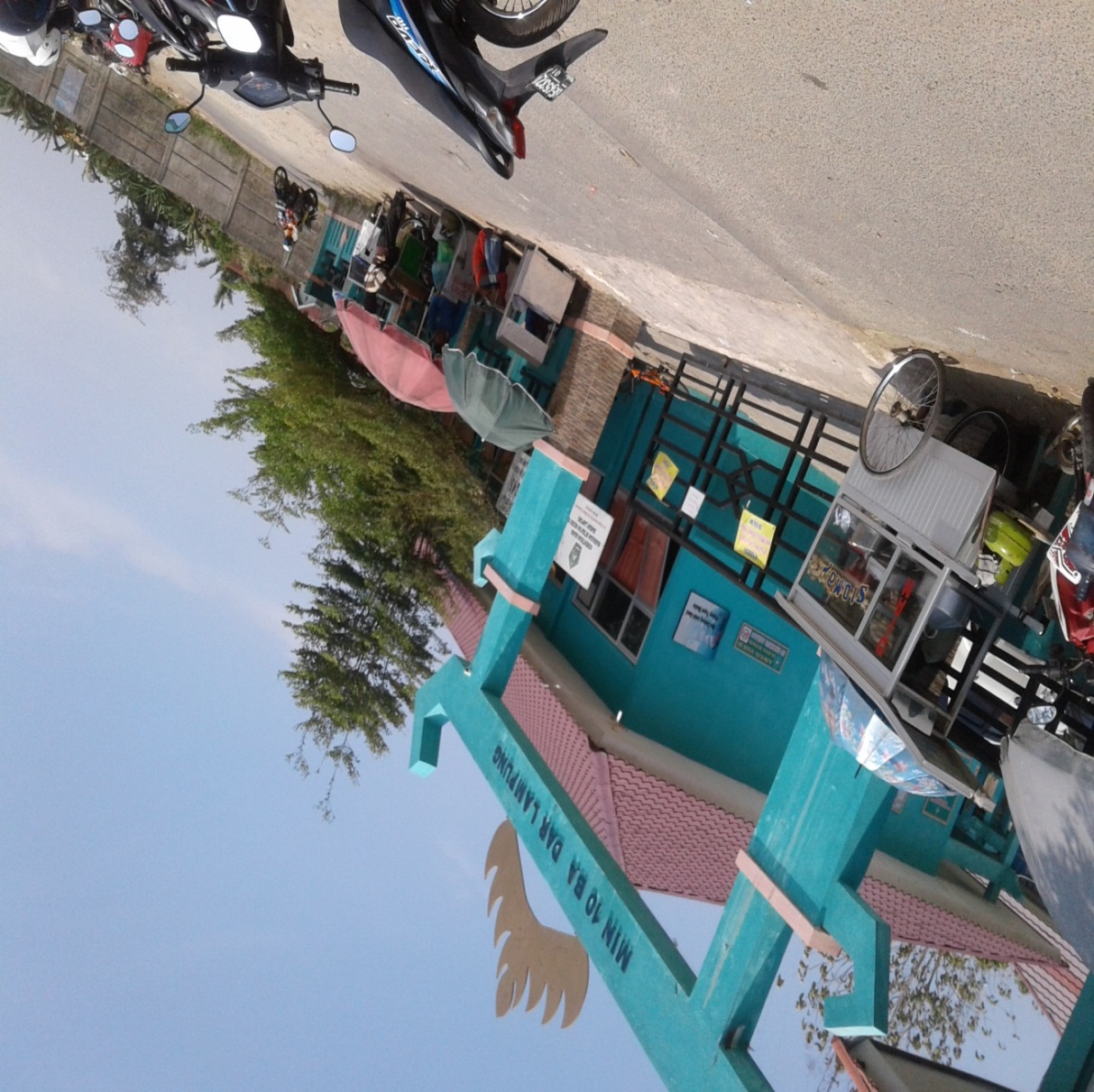 Gambar 1.1 Lokasi Salah Satu Sekolah Dasar yang dijadikan Tempat Pengambilan Sampel Makanan Jajanan di Kecamatan Kedamaian Kota Bandar Lampung Tahun 2020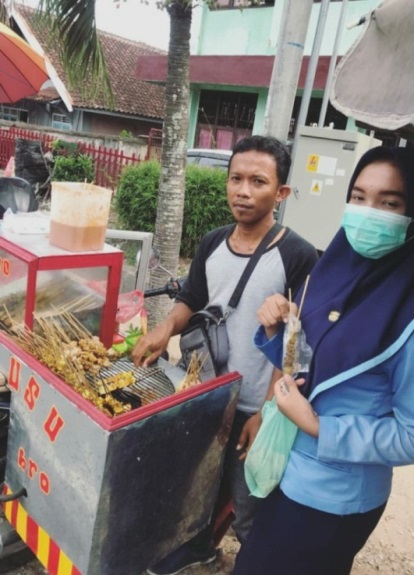 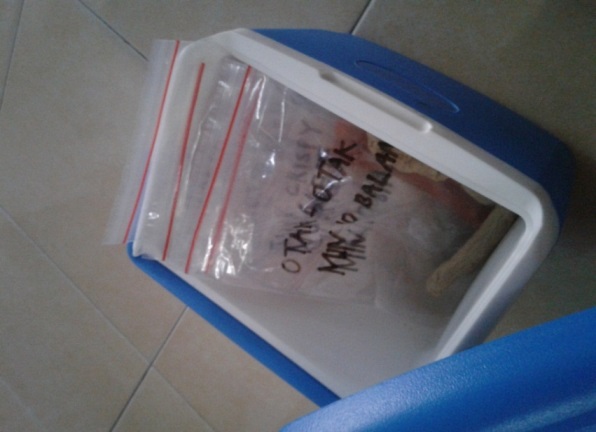 Gambar 1.2 pembelian sampel makanan	Gambar 1.3 pewadahan sampel makanan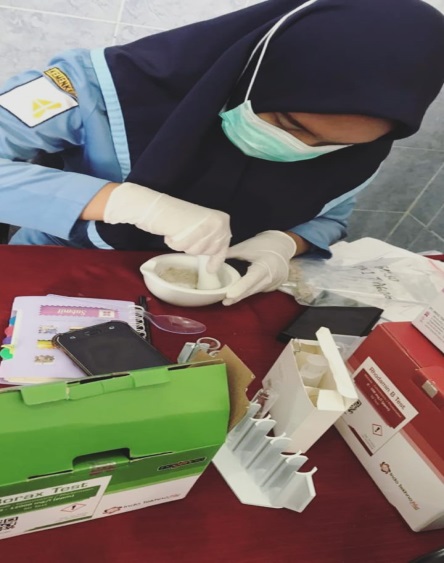 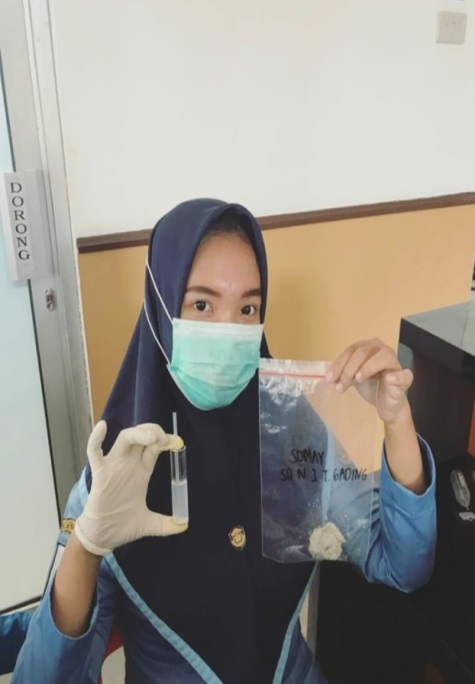 Gambar 1.4 proses pemeriksaan sampel 	 Gambar 1.5 hasil pemeriksaan makanan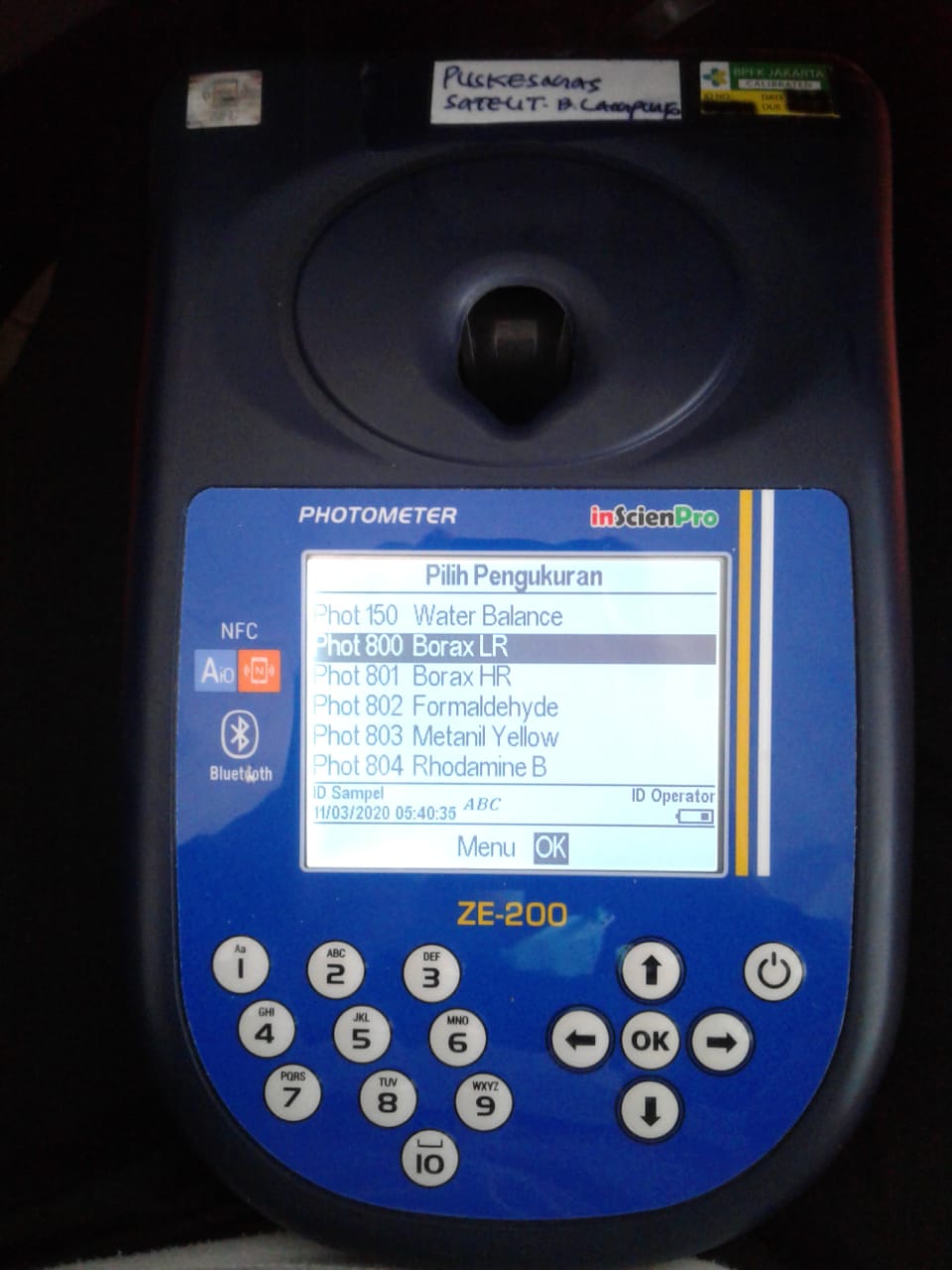 Gambar 1.6 Photometer ZE-200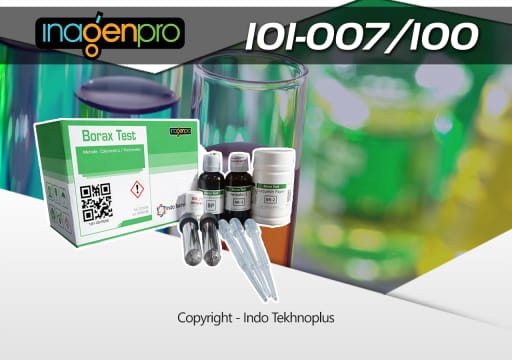 Gambar 1.7 alat KIT Boraks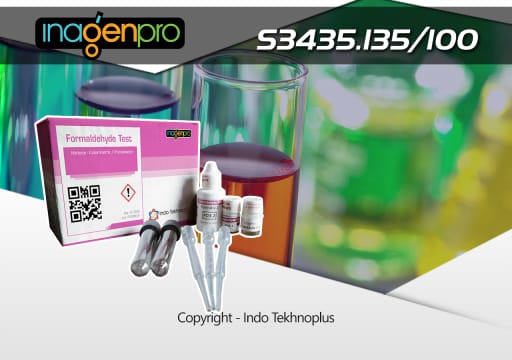 Gambar 1.8 alat KIT Formalin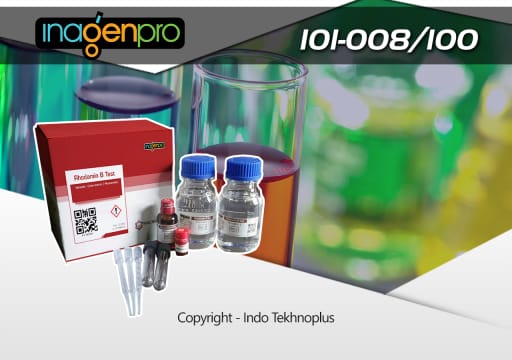 Gambar 1.9 alat KIT RhodamineLampiran 2. Prosedur pemeriksaan boraksPROSEDUR KERJA PEMERIKSAAN BORAKS MENGGUNAKAN PHOTOMETER ZE-200Alat dan Bahan:Sampel makanan Reagent BPTabung Reaksi 10 mlMortal dan PestileAquadestPhotometer ZE-200Blanko dan Sampel:Blanko Masukkan aquadest sebanyak 10 ml kedalam tabung reaksiTambahkan pereaksi BP 2 tetesSampel Masukkan 2 ml sampel makanan, tambahkan 8 ml aquadestTambahkan 2 tetes pereaksi BPSetelah 5-10 detik, masukkan kedalam photometerSampel siap diukurPengujian Boraks dengan photometer ZE-200:Pilih phot (800) Untuk pemeriksaan boraks.Masukkan blankoMasukkan larutan sampelLayar photometer akan menampilkan hasil Lampiran 3. Prosedur pemeriksaan formalinPROSEDUR KERJA PEMERIKSAAN FORMALIN MENGGUNAKAN PHOTOMETER ZE-200Alat dan Bahan:Sampel makanan Tabung reaksi 10 mlMortal dan PestileAquadestReagent FO3-1Reagent FO3-2Photometer ZE-200Blanko dan SampelBlankoMasukkan 2 ml sampelTambahkan 8 ml aquadestSampel Masukkan 2 ml sampelTambahkan 8 ml aquadestTambahkan 1 sendok takar Pereaksi FO3-1 Tambahkan 3 – 5 tetes pereaksi FO3-2Tunggu 5 – 10 menitSampel siap diukurPengujian Formalin dengan photometer ZE-200Pilih phot 802 untuk pemeriksaan formalinMasukkan blankoMasukkan larutan sampelLayar photometer akan menampilkan hasilLampiran 4. Prosedur pemeriksaan rhodamin bPROSEDUR KERJA PEMERIKSAAN RHODAMIN B  MENGGUNAKAN PHOTOMETER ZE-200Alat dan Bahan:Sampel makanan Tabung reaksi 10 mlMortal dan PestileAquadestReagent RO-1 Reagent RO-2Pipet tetesPhotometer ZE-200Blanko dan SampelBlankoMasukkan aquadest kedalam tabung reaksi sebanyak 5 mlSampel Masukkan 2 ml sampelTambahkan 3 tetes RO-1 dan homogenkanTambahkan 5 ml pereaksi RO-2 homogenkan sampai warna terangkat semua Amati sampel dibagian bawah dengan menggunakan pipet hingga menyisakan pereaksi 2 yang berada di bagian atasSampel siap diukurPengujian Rhodamin b dengan photometer ZE-200Pilih phot 804 untuk pemeriksaan rhodamin bMasukkan blankoMasukkan larutan sampelLayar photometer akan menampilkan hasilLampiran 5. hasil uji laboraturiumHASIL UJI PEMERIKSAAN MAKANANNama Pemeriksa		: Putri WulandariLokasi Pemeriksaan Sampel	: Laboraturium Puskesmas Satelit B.LampungTanggal Pemeriksaan Sampel	: Maret 2020Waktu Pemeriksaan Sampel	: 09:00 WIB – selesai   Hasil Pemeriksaan Boraks   Hasil Pemeriksaan FormalinHasil Pemeriksaan Rhodamin BMengetahuiPemeriksa 							Kepala Puskesmas SatelitPutri Wulandari						Ady Waluyo Soerjo S.KM.MHP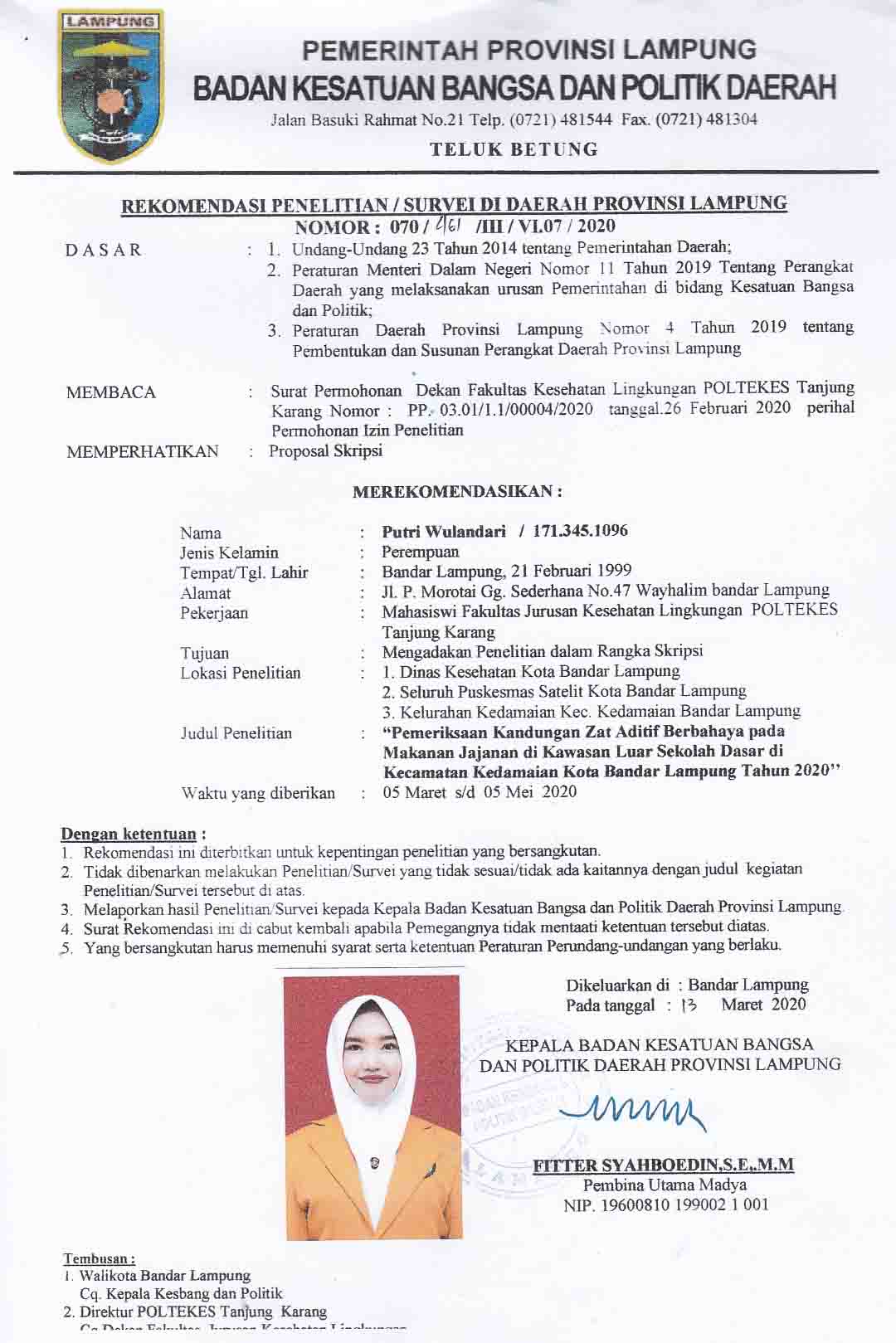 Tabel 1Jumlah Penduduk, Jumlah KK, Jumlah Rumah    dan Luas Wilayah di Kecamatan Kedamaian Kota Bandar Lampung Tahun 201839Tabel 2Jumlah Penduduk Menurut Mata Pencaharian di Kecamatan Kedamaian Kota Bandar Lampung Tahun 201840Tabel 3Jumlah Sarana Pendidikan di Kecamatan Kedamaian Kota Bandar Lampung Tahun 201841Tabel 4Jumlah Sarana Ibadah di Kecamatan Kedamaian Kota Bandar Lampung Tahun 201842Tabel 5Sarana Pelayanan Kesehatan di Wilayah Kecamatan Kedamaian Kota Bandar Lampung Tahun 201843Tabel 6Hasil Pemeriksaan Pada Makanan Jajanan di Kawasan Luar Sekolah Dasar di Kecamatan Kedamaian Kota Bandar Lampung Tahun 202045Gambar 1Kerangka TeoriGambar 2Kerangka KonsepGambar 3Lokasi Salah Satu Sekolah Dasar yang dijadikan Tempat Pengambilan Sampel Makanan Jajanan di Kecamatan Kedamaian Kota Bandar Lampung Tahun 2020Gambar 4Pembelian Sampel MakananGambar 5Pewadahan Sampel MakananGambar 6Proses Pemeriksan Sampel MakananGambar 7Hasil Pemeriksaan Sampel MakananLampiran 1Dokumentasi PenelitianLampiran 2Prosedur Pemeriksaan BoraksLampiran 3Prosedur Pemeriksaan FormalinLampiran 4Prosedur Pemeriksaan Rhodamin BLampiran 5Hasil Uji LaboraturiumNoVariabelDefinisi VariabelAlat UkurCara UkurHasil UkurSkala Ukur1.Jenis makanan jajanan (basah dan kering) Makanan basah: makanan yang dikelola dengan bantuan cairan berupa kaldu, air, susu, santan, dan bahan lainnya.Makanan kering: makanan yang dikelola tanpa bantuan cairan. PengamatanCeklis Makanan basah dan makanan keringOrdinal 2.Aditif makanan Aditif makanan adalah bahan yang ditambahkan dengan sengaja ke dalam makanan dalam jumlah kecil, dengan tujuan untuk memperbaiki penampakan, cita rasa, tekstur, dan memperpanjang daya simpanPengamatanCeklis Pengawet PewarnaOrdinal NoKelurahanJumlah PendudukJumlah RumahJumlah KKLuas Wilayah (Ha)1.Tanjung Gading4.6837801.0051652.Tanjung Baru9.6921.2761.539973.Tanjung Raya8.9481.9291.7901204.Tanjung Agung Raya2.5131.556457915.Kali Balau Kencana10.0481.5382.1891606.Bumi Kedamaian8.7381.9261.9691927.Kedamaian10.9114362.02615NoPekerjaan KelurahanKelurahanKelurahanKelurahanKelurahanKelurahanKelurahanJumlahNoPekerjaan Tanjung GadingTanjung RayaKedamaianBumi KedamaianTanjung BaruKali Balau KencanaTanjung Agung RayaJumlah1.PNS6605271.1892694671681023.3822.TNI /POLRI111041628272855253.Petani4249119293901806474.Tukang174108297353529155491.6655.Buruh68514071.21424345066913047.2416.Pensiun114297773452041541001.6877.Pedagang1142112.1997055501651374.081Sarana PendidikanKelurahanKelurahanKelurahanKelurahanKelurahanKelurahanKelurahanJumlahSarana PendidikanTanjung GadingTanjung Raya KedamaianBumi KedamaianTanjung Baru Kali Balau KencanaTanjung Agung RayaJumlahTK437467334SD311334116SLTP20003229SMA10001114SaranaIbadahKelurahanKelurahanKelurahanKelurahanKelurahanKelurahanKelurahanJumlah SaranaIbadahTanjung GadingTanjung RayaKedamaianBumi KedamaianTanjung BaruKali Balau KencanaTanjung Agung RayaJumlah Masjid356235125Mushola435454328Vihara00000000Gereja00000000Pura00000000NoNama SaranaJumlah1Puskesmas Induk Satelit12Poskeskel73Puskesmas Pembantu34Dokter Gigi45Dokter Praktek Swasta36Bidan Praktek Mandiri47Klinik Swasta38Toko Obat / Apotek59Posyandu3010Laboratorium Kes. Swasta211Rumah Sakit1NoLokasiNama makananPemeriksaanHasil Pemeriksaan1.SD Negeri 1 Tanjung AgungBakso TusukSempol ayam Mie gulungNugget bintangNugget panjang BoraksBoraks Formalin Rhodamin bRhodamin b81,6 mg/l-6,1 mg/l50,8 mg/l20,7 mg/l2.SD Negeri 1 Tanjung GadingSiomayBakso ikanPapedaSate ususRisoles cokelatGulaliBoraksBoraks Boraks Formalin FormalinRhodamin b100,3 mg/l----49,2 mg/l3.SD Negeri 2 KedamaianBakso IkanTahu crispy BoraksFormalin  -5,6 mg/l4.SD Negeri 1 Kali Balau KemcanaSiomay Boraks -5.MIN 10 Bandar LampungOtak-OtakPapedaBakso kuahCakweBakso ikan Nugget kotakBoraks BoraksBoraks Boraks Formalin Rhodamin b  ----3,1 mg/l-No.Nama  MakananHasil PemeriksaanKeterangan1.Bakso Tusuk81,6 mg/lPositif2.Sempol Ayam-Negatif3.Siomay100,3 mg/lPositif4.Bakso Ikan-Negatif5.Papeda-Negatif6.Bakso Ikan-Negatif 7.Siomay-Negatif 8.Otak-Otak-Negatif 9.Papeda-Negatif 10.Bakso Kuah-Negatif 11.Cakwe-Negatif No.Nama MakananHasil PemeriksaanKeterangan1.Mie Gulung6,1 mg/lPositif2.Sate Usus-Negatif3.Risoles Cokelat-Negatif 4.Tahu Crispy5,6 mg/lPositif 5.Bakso Ikan3,1 mg/lPositif No.Nama MakananHasil PemeriksaanKeterangan1.Nugget Kotak-Negatif2.Nugget Bintang50,8 mg/lPositif3.Nugget Panjang20,7 mg/lPositif4.Gulali49,2 mg/lPositif